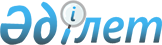 О внесении изменений в приказ Министра внутренних дел Республики Казахстан от 16 марта 2015 года № 219 "Об утверждении криминалистических требований и методов испытания гражданского и служебного оружия и патронов к нему"Приказ и.о. Министра внутренних дел Республики Казахстан от 30 ноября 2022 года № 919. Зарегистрирован в Министерстве юстиции Республики Казахстан 30 ноября 2022 года № 30843
      Примечание ИЗПИ!Порядок введения в действие см. п.4
      ПРИКАЗЫВАЮ:
      1. Внести в приказ Министра внутренних дел Республики Казахстан от 16 марта 2015 года № 219 "Об утверждении криминалистических требований и методов испытания гражданского и служебного оружия и патронов к нему" (зарегистрирован в Реестре государственной регистрации нормативных правовых актов № 10747) следующие изменения:
      заголовок изложить в следующей редакции:
      "Об утверждении криминалистических требований и методов испытания гражданского и служебного оружия и патронов к нему, а также конструктивно сходных с оружием изделий";
      преамбулу изложить в следующей редакции:
      "В соответствии с подпунктом 8-2) пункта 1 статьи 29 Закона Республики Казахстан "О государственном контроле за оборотом отдельных видов оружия" ПРИКАЗЫВАЮ:";
      пункт 1 изложить в следующей редакции:
      "1. Утвердить прилагаемые криминалистические требования и методы испытания гражданского и служебного оружия и патронов к нему, а также конструктивно сходных с оружием изделий.";
      криминалистические требования и методы испытания гражданского и служебного оружия и патронов к нему, утвержденные указанным приказом, изложить в новой редакции согласно приложению к настоящему приказу.
      2. Оперативно-криминалистическому департаменту Министерства внутренних дел Республики Казахстан (Садыков С.А.) в установленном законодательством порядке обеспечить:
      1) государственную регистрацию настоящего приказа в Министерстве юстиции Республики Казахстан;
      2) размещение настоящего приказа на официальном интернет-ресурсе Министерства внутренних дел Республики Казахстан;
      3) в течение десяти рабочих дней после дня подписания настоящего приказа представление в Юридический департамент Министерства внутренних дел Республики Казахстан сведений об исполнении мероприятий, предусмотренных подпунктами 1) и 2) настоящего пункта.
      3. Контроль за исполнением настоящего приказа возложить на курирующего заместителя министра внутренних дел Республики Казахстан.
      4. Настоящий приказ вводится в действие по истечении шестидесяти календарных дней после дня его первого официального опубликования. Криминалистические требования и методы испытания гражданского и служебного оружия и патронов к нему, а также конструктивно сходных с оружием изделий Глава 1. Общие положения
      1. Криминалистические требования и методы испытания гражданского и служебного оружия и патронов к нему, а также конструктивно сходных с оружием изделий (далее - Криминалистические требования) устанавливают специальные технические требования (параметры, конструктивные особенности, маркировка), предъявляемые к гражданскому, служебному оружию и патронам к нему, а также конструктивно сходным с оружием изделиям и методы их испытания.
      Настоящие Криминалистические требования не распространяются на гражданское и служебное оружие и патроны к нему, производимые только на экспорт, без права реализации на территории Республики Казахстан.
      2. Целью настоящих Криминалистических требований является идентификация огнестрельного оружия и исключение возможности переделки гражданского, служебного оружия и патронов к нему, в том числе проведение испытаний для отнесения их к определенной категории оружия или изделиям, конструктивно сходным с оружием.
      3. Основные понятия, используемые в настоящих Криминалистических требованиях:
      1) тетива - элемент, передающий накопленную энергию метаемому снаряду;
      2) сила натяжения тетивы (сила дуги (дуг) арбалета (лука) - значение, измеряемое при изгибании упругих элементов на величину, определяемую конструкцией арбалета или изготовителем лука;
      3) перекрестие - защитное устройство, расположенное у передней части рукояти и выступающее над голоменью клинка;
      4) крестовина - защитное устройство, расположенное у передней части рукояти и выступающее над обухом и лезвием;
      5) передний прицел (лук, арбалет) - прицельное устройство в передней части арбалета, состоящее из одного или нескольких визирных элементов (мушек) и механизма поправок;
      6) арбалет - механическое метательное устройство, имеющее корпус с закрепленными на нем дугами (дугой) с тетивой и механизмами их фиксации в напряженном состоянии;
      7) корпус арбалета - основной силовой узел конструкции арбалета, служащий для крепления его частей и деталей;
      8) ложа арбалета - часть корпуса или деталь арбалета, предназначенная для его удержания при прицеливании и метании;
      9) размах дуг арбалета (лука) - расстояние между концами дуги (дуг) или осями блоков (роликов) арбалета (лука), измеряемого при установленной тетиве;
      10) дуга арбалета (лука) - упругий элемент конструкции арбалета (лука), служащий для накопления энергии;
      11) спусковой механизм арбалета - механическое или электромеханическое устройство, обеспечивающее размыкание замка арбалета и освобождение тетивы (каретки) при метании;
      12) амортизатор арбалета (лука) - устройство, частично компенсирующее колебания арбалета (лука) в момент метания и передающее их стабилизатору;
      13) компенсатор арбалета (лука) - устройство, компенсирующее колебания арбалета (лука) в момент метания;
      14) стабилизатор арбалета (лука) - устройство, частично компенсирующее колебания арбалета (лука) в момент метания и передающее компенсатору;
      15) задний прицел (лук, арбалет) - прицельное устройство арбалета, расположенное в непосредственной близости от глаза стрелка;
      16) хвостовик - часть полосы, служащая для крепления рукояти, эфеса;
      17) барабан стрелкового оружия - блок патронников, имеющий ось вращения;
      18) ствольная коробка стрелкового оружия - деталь или конструктивно объединенные детали стрелкового оружия, обеспечивающие направление движения затвора или подвижной системы, сцепление затвора со стволом, не требующие внесения необратимых конструктивных изменений для выполнения своих функции;
      19) направляющая пластина - часть корпуса или деталь арбалета, служащая опорой для снаряда, и задающая направление его движения при метании;
      20) затвор - основная часть (деталь) стрелкового оружия, закрывающая канал ствола при выстреле и являющаяся частью запирающего механизма;
      21) биообъект - человек или животное, являющееся объектом воздействия электрошокового устройства;
      22) стабилизатор болта - центральный элемент конструкции болта, контактирующий с тетивой и обеспечивающий его стабилизацию в полете;
      23) боковина - боковая опора для стрелы лука;
      24) темляк - прочная петля из кожи или иного материала, крепящаяся к рукояти и одеваемая на запястье руки, удерживающей клинковое изделие; 
      25) вилка (арбалет) - деталь замка арбалета, непосредственно удерживающая тетиву или каретку во взведенном положении;
      26) гарда - защитное устройство сложной объемной формы с кольцевыми, чашеобразными и спиралевидными элементами;
      27) голомень - боковая сторона клинка, ограниченная лезвием и обухом или двумя лезвиями;
      28) елмань - расширенная в сторону обуха конечная часть длинного однолезвийного клинка;
      29) хвостовик стрелы - элемент конструкции, расположенный в хвостовой части стрелы, контактирующий с тетивой;
      30) тело стрелы - центральный элемент конструкции стрелы в виде трубки или стержня;
      31) оперение стрелы - элементы конструкции, закрепленные в хвостовой части стрелы и обеспечивающие ее аэродинамическую стабилизацию;
      32) пружина стрелы (болта) - упругая пластина или устройство для фиксации положения стрелы (болта) перед метанием из арбалета;
      33) наконечник стрелы - элемент конструкции стрелы в виде сосредоточенной массы, расположенный в головной части тела стрелы;
      34) лезвие - заточенный край клинка, представляющий собой ребро с острым углом сопряжения поверхностей;
      35) конструктивно сходные с оружием изделия - это изделия, имеющие сходство внешнего вида по конструкции с гражданским или служебным оружием, относящиеся к изделиям хозяйственно-бытового или производственного назначения, спортивные снаряды, а также оружие с дульной энергией от 0,5 до 3 Джоулей, не содержащее в своем составе основных (составных) частей огнестрельного оружия;
      36) муляж оружия - точное воспроизведение исключительно внешнего вида оружия;
      37) дол - продольное желобкообразное углубление на голомени клинка;
      38) полость рукояти - плотно закрывающееся внутреннее пространство в рукояти клинкового изделия, предназначенное для помещения в него принадлежностей;
      39) рукоять - часть клинкового изделия, с помощью которой его удерживают рукой (руками) и управляют при применении;
      40) плашки рукояти - детали рукояти в виде накладок;
      41) втулка рукояти - металлическая деталь, охватывающая черен с одного или обоих концов;
      42) ограничитель рукояти - передняя расширенная часть рукояти, примыкающая к черену;
      43) защитное устройство - часть клинкового изделия, предназначенная для защиты руки;
      44) замок (арбалет) - механизм, фиксирующий центральную часть тетивы (или каретку) арбалета во взведенном положении;
      45) прицел (лук, арбалет) - устройство (устройства), устанавливаемое на арбалет или лук для его ориентации относительно мишени;
      46) лонце - продольное углубление в корпусе арбалета, предназначенное для направления снаряда при метании;
      47) казенный срез - задний торец ствола стрелкового оружия;
      48) пульный вход - элемент направляющей части канала ствола стрелкового оружия, примыкающий к патроннику и предназначенный для постепенного врезания пули в нарезы канала ствола;
      49) обмотка - предохранительное покрытие тетивы;
      50) плунжер - устройство, регулирующее движение стрелы относительно лука при метании;
      51) рамка - деталь или конструктивно объединенные детали короткоствольного оружия, объединяющие в одно целое части и механизмы оружия, имеющие направляющие для движения подвижных частей и обеспечивающие функционирование оружия;
      52) фиксатор лука - метка на тетиве лука для контроля положения тетивы относительно губ лучника;
      53) лук - механическое метательное устройство, состоящее из дуг (дуги) и тетивы, не имеющее механизмов фиксации упругих элементов в напряженном состоянии;
      54) длина растяжения лука - расстояние от точки упора на рукоятке до гнезда тетивы в растянутом луке;
      55) предохранитель (арбалет) - устройство, блокирующее спусковой механизм арбалета;
      56) черен - основная часть рукояти, непосредственно захватываемая рукой (руками);
      57) ударно-спусковой механизм (УСМ) - в огнестрельном оружии механизм, обеспечивающий возможность стрельбы как без предварительного, так и с предварительным взводом путем разбивания капсюля патрона;
      58) полка - опора, поддерживающая снизу снаряд для метания из арбалета (лука);
      59) болт спортивный - разновидность снаряда для метания из арбалета в виде короткой, тупоконечной стрелы без хвостового оперения, состоящей из наконечника и стабилизатора;
      60) стрела спортивная - снаряд для метания из арбалета (лука) в виде стержня (трубки) с заостренным наконечником, стабилизация которого обеспечивается за счет хвостового оперения;
      61) клинок - часть полосы металла определенной формы и размеров, имеющая острие и одно или два лезвия;
      62) навершие - задняя часть рукояти, примыкающая к черену и отличающаяся от него по форме;
      63) обух - незаточенный край однолезвийного клинка;
      64) скос обуха - часть обуха, наклоненная в сторону лезвия и образующая с ним острие клинка;
      65) пята - незатачиваемая часть клинка, расположенная между лезвием и рукоятью;
      66) ствол - деталь стрелкового оружия, представляющая собой трубу, в которой метаемому снаряжению сообщается движение в заданном направлении и с определенной скоростью;
      67) направляющая часть канала ствола - часть канала ствола стрелкового оружия, предназначенная для направления движения метаемого элемента и ограниченная пульным входом и дульным срезом;
      68) втулка наконечника - элемент конструкции, установленный в головной части тела стрелы, служащий для крепления сменных наконечников стрелы;
      69) острие - конец клинка, образованный схождением двух лезвий или лезвия с обухом либо его скосом;
      70) гнездо - приспособление для фиксации хвостовика стрелы на тетиве;
      71) дульный срез - передний торец ствола стрелкового оружия;
      72) петля - элемент тетивы, предназначенный для ее фиксации на концах дуги (дуг);
      73) эксцентрик - конструктивный элемент дуги (дуг) лука, изменяющий ее характеристику;
      74) электрошоковое оружие - разновидность электрического оружия, принцип действия которого основан на непосредственном воздействии электрического разряда на живую цель;
      75) эфес - рукоять с защитным устройством;
      76) клинок ятаганного типа - клинок, имеющий двойной изгиб.
      4. Настоящие Криминалистические требования применяются при проведении криминалистических испытаний образцов гражданского, служебного оружия, патронов к нему и изделий, конструктивно сходных с оружием, а также при производстве криминалистических исследований и судебных экспертиз. Глава 2. Криминалистические требования к гражданскому, служебному огнестрельному, огнестрельному бесствольному, газовому оружию с возможностью стрельбы патронами травматического действия, охолощенному, газовому, сигнальному, пневматическому, электрическому оружию, патронам к гражданскому и служебному оружию, а также конструктивно сходным с оружием изделиям Параграф 1. Гражданское, служебное огнестрельное гладкоствольное и нарезное оружие
      5. Гражданское, служебное огнестрельное гладкоствольное и нарезное оружие:
      должно иметь маркировочные обозначения, нанесенные на стволе, затворе, барабане и детали (конструктивно объединенных деталях), объединяющей части и механизмы оружия в одно целое для его функционирования (ствольная и затворная коробки, рамка, короб, колодка либо коробка оружия переломной конструкции), если их наличие предусмотрено конструкцией оружия. Маркировочное обозначение (серия, номер) наносится механическим способом (удар, давление) или с использованием высококонцентрированных источников энергии, в том числе лазером, глубиной не менее 0,2 миллиметра на основных частях оружия;
      на отстрелянных пулях должно образовывать (за исключением гладкоствольного) следы канала ствола, содержащие комплекс признаков, достаточный для идентификации оружия, предусмотренный подпунктом 2) пункта 341 настоящих Криминалистических требований;
      на стреляных гильзах должно образовывать следы деталей и механизмов оружия, содержащие комплекс признаков, достаточный для идентификации оружия, предусмотренный подпунктом 3) пункта 341 настоящих Криминалистических требований.
      6. Гражданское нарезное огнестрельное оружие должно иметь отличие не менее чем по одному из параметров канала ствола (количеству, направлению, ширине, шагу нарезов, наличию, количеству и взаиморасположению внутриканальных штифтов) от боевого огнестрельного оружия, изготовленного под один тип патрона.
      7. Гражданское нарезное огнестрельное оружие должно иметь отличия по следам на гильзах (по форме, взаиморасположению, наличию дополнительных криминалистических меток) от боевого огнестрельного оружия, изготовленного под один тип патрона.
      8. Гражданское нарезное огнестрельное оружие должно иметь отличия от служебного огнестрельного оружия, изготовленного под один тип патрона, не менее чем по одному из параметров канала ствола, предусмотренных пунктом 6 настоящих Криминалистических требований.
      9. Отличие по ширине нарезов в гражданском, служебном нарезном огнестрельном оружии должно составлять не менее 0,2 миллиметра между полями допусков, а отличие по шагу нарезов должны обеспечивать отличие угла наклона нарезов не менее одного градуса между полями допусков.
      10. Гражданское, служебное огнестрельное гладкоствольное и нарезное оружие не должно иметь:
      в своей конструкции интегрированных глушителей, а также приспособлений или специальных устройств, предназначенных для установки глушителей звука выстрела либо иных приборов бесшумной стрельбы;
      совокупности механизмов и деталей, обеспечивающих ведение огня очередями;
      магазины (барабаны), позволяющие без необратимых изменений, связанных с повреждением деталей или разрушением их соединений, увеличить их вместимость более 10 патронов;
      ствол длиной от дульного среза ствола до казенного среза ствола или длину ствола со ствольной коробкой менее 500 миллиметров;
      длину ствола менее 300 миллиметров при наличии ствольной коробки;
      конструкцию, позволяющую без внесения необратимых изменений отделить ствол, имеющий длину менее 500 миллиметров, от ствольной коробки;
      складную конструкцию, позволяющую без необратимых изменений сделать его длину менее 800 миллиметров, которое в сложенном положении обеспечивают производство выстрелов.
      11. Гражданское нарезное огнестрельное оружие не должно иметь возможности производства выстрелов пистолетными и револьверными патронами, за исключением патронов калибра 5,6 миллиметров. Параграф 2. Огнестрельное бесствольное, газовое оружие с возможностью стрельбы патронами травматического действия, охолощенное, газовое (пистолеты, револьверы), сигнальное, пневматическое оружие
      12. Огнестрельное бесствольное, газовое оружие с возможностью стрельбы патронами травматического действия, охолощенное, газовое (пистолеты, револьверы), сигнальное, пневматическое оружие:
      1) не должно иметь:
      в своей конструкции интегрированных глушителей, а также приспособлений или специальных устройств, предназначенных для установки глушителей звука выстрела либо иных приборов бесшумной стрельбы;
      конструкцию, позволяющую без необратимых изменений использовать его ствол, затвор, корпусную деталь для замены соответствующих частей огнестрельного оружия в целях его ремонта, переделки и восстановления поражающих свойств;
      конструкцию, позволяющую без необратимых изменений отсоединить ствол от корпусной детали. Фиксация должна быть осуществлена стальными штифтами, не позволяющими без необратимых изменений их извлечение;
      конструкцию, позволяющую без необратимых изменений производить выстрелы патронами к огнестрельному оружию с метаемым неэластичным снаряжением к ним, предназначенными для поражения цели;
      магазин, обеспечивающий возможность его снаряжения патронами для огнестрельного оружия, а также магазин (барабан), позволяющий без необратимых изменений увеличить его вместимость более 10 патронов; 
      2) не должно обеспечивать возможность его использования в качестве огнестрельного оружия и производства выстрелов металлическими снарядами, в результате чего им сообщается удельная кинетическая энергия более 0,5 Джоулей/миллиметр2;
      3) не должно быть изготовлено (кроме охолощенного) из огнестрельного оружия посредством его переделки или использования основных(составных) частей;
      4) на стреляных гильзах (кроме огнестрельного бесствольного и пневматического оружия) должно образовывать следы оружия, содержащие комплекс признаков, достаточный для идентификации оружия, предусмотренный пунктом 341 настоящих Криминалистических требований;
      5) должно иметь маркировочные обозначения (за исключением пневматического оружия с дульной (кинетической) энергией до 7,5 Джоулей), нанесенные на стволе, затворе, барабане и корпусной детали, если их наличие предусмотрено конструкцией оружия. 
      Маркировочное обозначение (серия, номер) наносится механическим способом (удар, давление) или с использованием высококонцентрированных источников энергии, в том числе лазером, глубиной не менее 0,2 миллиметра на основных частях оружия.
      6) должно иметь в канале ствола (при его наличии) выступающие элементы (кроме пневматического оружия), не позволяющие без необратимых изменений его конструкции производство выстрелов металлическими снарядами, в результате чего им сообщается удельная кинетическая энергия более 0,5 Джоулей/миллиметр2.
      13. Охолощенное оружие не должно иметь:
      ствол, пригодный для производства выстрела снарядом;
      запирающий механизм, обеспечивающий запирание ствола для производства выстрела патронами cо снарядом;
      боевых упоров (выступов) в затворе;
      затвор, выполненный в виде сборочной единицы, позволяющий без необратимых изменений его разборку.
      14. Основные части охолощенного оружия должны иметь ослабленную конструкцию с целью невозможности их доработки в основные части огнестрельного оружия.
      15. Охолощенное оружие должно иметь:
      1) маркировочные обозначения (индивидуальный номер, страна производства, наименование или товарный знак предприятия-изготовителя, которым внесены технические изменения, вид, модель, калибр (наименование) применяемого патрона и год производства оружия), нанесенные способом, не допускающим их уничтожение без механической обработки.
      Маркировочные обозначения наносятся на наружные поверхности ствола, затвора, барабана и корпусной детали, если их наличие предусмотрено конструкцией оружия. При этом их расположение не должно полностью или частично перекрывать любую имеющуюся изначальную маркировку изготовителя. Глубина нанесения должна составлять не менее 0,2 миллиметра;
      2) в стволе сквозной продольный паз, выполненный от пульного входа до дульного среза ствола шириной не менее 5 миллиметров и длиной не менее 80 % от длины направляющей части канала ствола;
      3) в стволе пруток из стали диаметром, полностью перекрывающим его канал, и длиной не менее 2/3 длины канала ствола, зафиксированный через стенку ствола не менее чем тремя штифтами, изготовленными из стали диаметром не менее 1/3 диаметра канала ствола, при этом не допускается их извлечение без необратимых изменений;
      4) соединенные между собой ствол и корпусную деталь или затвор, не позволяющие без необратимых изменений их разъединение. Фиксация должна осуществляться стальными штифтами, не допускающими их извлечение без необратимых изменений;
      5) в барабане (при его наличии) отверстия со стороны переднего торца глубиной не менее 2/3 от длины его камор и диаметром, превышающим наибольший диаметр корпуса гильзы применяемого патрона, не менее чем на 3 миллиметра;
      6) соединение с барабаном (при его наличии), не допускающее возможности их разъединения без необратимых изменений конструкции.
      16. Газовое и сигнальное оружие должно иметь:
      1) в канале ствола выступающие элементы, не позволяющие без необратимых изменений его конструкции обеспечивать возможность производства выстрелов метаемым снаряжением к патронам травматического действия;
      2) ослабленное крепление ствола к рамке с целью затруднения их переделки для стрельбы патронами огнестрельного оружия.
      17. Сигнальное оружие калибра не более 6 миллиметров не должно иметь возможность производства выстрелов газовыми патронами без внесения необратимых изменений в детали оружия.
      18. Конструкция пневматического оружия не должна без необратимых изменений обеспечивать возможность его использования в качестве огнестрельного оружия.
      19. Пневматическое оружие с дульной (кинетической) энергией от 3 до 7,5 Джоулей не должно иметь разборную конструкцию частей и механизмов, влияющих на дульную (кинетическую) энергию выстрела.
      20. Охотничье пневматическое оружие с дульной (кинетической) энергией не более 25 Джоулей не должно обеспечивать возможность производства выстрелов снарядами, в результате которых им сообщается кинетическая энергия более 25 Джоулей. Параграф 3. Электрическое оружие, механические распылители, аэрозольные и другие устройства
      21. Механические распылители, аэрозольные и другие устройства должны иметь маркировочные обозначения (наименование или товарный знак предприятия-изготовителя и модель), нанесенные на изделие, а также наименование слезоточивого или раздражающего вещества нанесенное на резервуары для его снаряжения.
      22. На электрическом оружии наносится маркировочное обозначение (наименование или товарный знак предприятия-изготовителя и модель, заводской номер).
      23. Электрическое оружие (устройство) подразделяется на:
      контактное электрошоковое (ЭШО или ЭШУ);
      дистанционное электрошоковое (ДЭШО или ДЭШУ).
      24. Контактное электрошоковое оружие - устройство, принцип поражающего действия которого основан на непосредственном контакте его рабочих электродов с телом или одеждой биообъекта.
      25. Дистанционное электрошоковое оружие - устройство, принцип поражающего действия которого обеспечивается за счет электродов (зондов с проводниками), метаемых в биообъект, находящийся в пределах дальности действия устройства, либо за счет иных электропроводящих каналов, соединяющих биообъект и электрошоковое устройство.
      Дистанционное электрошоковое оружие производится:
      с проводной системой, где поражающий электрический разряд передается на цель по проводам;
      с пулевой системой, в которой поражающим элементом является "электрическая пуля", представляющая собой одноразовый миниатюрный электрошокер, выстреливаемый в цель при помощи огнестрельного или пневматического оружия и прикрепляющийся к цели. 
      26. Электрическое оружие должно соответствовать допустимым нормам воздействия, установленным уполномоченным органом в области охраны здоровья, согласно приказу Министра здравоохранения Республики Казахстан от 08 февраля 2008 года № 55 "Об утверждении норм допустимого воздействия на человека поражающих факторов оружия самообороны, патронов травматического, газового и светозвукового действия к оружию самообороны" (зарегистрирован в Реестре государственной регистрации нормативных правовых актов № 5139).
      27. Электрическое оружие содержит источник электрического питания (батарея или аккумулятор), блок электронного преобразователя напряжения, высоковольтное импульсное концевое устройство.
      28. Электрическое оружие состоит из:
      выходных ("боевых") электродов - металлических (иногда заостренных) штырей, между которыми возникает высоковольтный электрический разряд, величина которого предусматривает достижение нескольких сотен тысяч вольт и формируется специальной электрической схемой - высоковольтным преобразователем из низковольтного напряжения батареи питания. Электроды находятся на некотором расстоянии друг от друга.
      пусковой кнопки и механического блокиратора (предохранителя), необходимого для предотвращения случайного срабатывания устройства. 
      В качестве источника питания в электрическом оружии применяется алкалиновая или аккумуляторная батарея (рассчитанное напряжение 9-12 вольт).
      29. На электрическое оружие допускается устанавливать дополнительные функции: электрического фонаря, звуковой сирены, лазерного указателя и другое. Параграф 4. Криминалистические требования к патронам к гражданскому и служебному оружию
      30. Конструкция и материалы пуль и гильз патронов к огнестрельному нарезному оружию должны обеспечивать сохранение на них следов производства выстрела, пригодных для идентификации оружия.
      31. Конструкция и материалы гильз патронов к огнестрельному гладкоствольному, огнестрельному бесствольному, газовому оружию с возможностью стрельбы травматическими патронами, а также к газовому и сигнальному оружию должны обеспечить сохранение на них следов производства выстрела, пригодных для идентификации оружия.
      32. Пули патронов травматического действия не должны иметь металлический сердечник. Параграф 5. Конструктивно сходные с огнестрельным оружием изделия
      33. Конструктивно сходные с огнестрельным оружием изделия хозяйственно-бытового и производственного назначения, спортивные снаряды, имитирующие внешний вид оружия и не содержащие в своем составе основных (составных) частей огнестрельного оружия должны обеспечивать невозможность производства выстрелов снарядами, имеющими дульную (кинетическую) энергию от 0,5 до 3 Джоулей, без необратимых изменений в конструкции.
      34. Конструктивно сходные с огнестрельным оружием изделия не должны без необратимых изменений конструкции, обеспечивать возможность их использования в качестве огнестрельного оружия и производства выстрелов снарядами, имеющими удельную кинетическую энергию более 0,5 Джоулей/миллиметр2.
      35. Конструктивно сходные с оружием изделия не должны изготавливаться из огнестрельного оружия посредством его переделки или использования основных частей.
      36. Основные (составные) части конструктивно сходных с оружием изделий не должны обеспечивать возможность их заменяемости с основными (составными) частями боевого, гражданского и служебного огнестрельного оружия в целях его ремонта и восстановления поражающих свойств.
      37. Оглушающее устройство для забоя, относящееся к конструктивно сходному с оружием изделию, представляет собой цилиндрическое устройство непроникающего действия для оглушения с курковым механизмом и стержнем для максимальной передачи энергии, которое осуществляет тяжелое и необратимое повреждение мозга животного за счет мощного сотрясающего удара по голове.
      38. Оглушающее устройство для забоя изготавливается из прочной нержавеющей стали и используется в самых сложных условиях боенских цехов.
      39. Оглушающее устройство для забоя работает со следующими типами патронов, имеющих пороховой заряд:
      зеленый цвет: небольшая убойная сила;
      желтый цвет: средняя убойная сила;
      синий цвет: большая убойная сила;
      красный цвет: очень высокая убойная сила.
      40. К конструктивно сходным с пневматическим оружием изделиям относятся пневматические винтовки, пистолеты и револьверы с дульной (кинетической) энергией от 0,5 до 3 Джоулей независимо от калибра.
      41. Конструктивно сходные с пневматическим оружием изделия должны иметь нерегулируемый спусковой механизм, спусковую скобу и предохранительные механизмы.
      42. Предохранительные механизмы конструктивно сходных с пневматическим оружием изделий обеспечивают четкую фиксацию в положении предохранения и имеют отчетливую маркировку положения предохранения и стрельбы.
      43. Конструктивно сходные с пневматическим оружием изделия должны исключать возможность выстрела во время взведения и заряжания.
      44. Компрессионное, газобаллонное и патронное конструктивно сходное с пневматическим оружием изделие при нагреве до температуры 50°С с выдержкой в течение 30 минут должно сохранить целостность баллона, пневматического патрона и целостность самого изделия.
      45. На конструктивно сходные с пневматическим оружием изделия наносят маркировочные обозначения (наименование предприятия-изготовителя или его зарегистрированный товарный знак, или другую маркировку, позволяющую идентифицировать изготовителя конструктивно сходного с пневматическим оружием изделия, модель конструктивно сходного с пневматическим оружием изделия, калибр конструктивно сходного с пневматическим оружием изделия).
      Маркировочное обозначение (серия, номер) наносится механическим способом (удар, давление) или с использованием высококонцентрированных источников энергии, в том числе лазером, глубиной не менее 0,2 миллиметра на основных частях оружия. Глава 3. Криминалистические требования к холодному, метательному оружию и конструктивно сходным с холодным и метательным оружием изделиям Параграф 1. Криминалистические требования к холодному клинковому оружию
      Подраздел 1. Охотничьи ножи
      46. Охотничьи ножи делятся на ножи общего (для добывания зверя и защиты при его нападении) и специального (разделочные, шкуросъемные) назначения. Охотничьи ножи общего назначения являются разновидностью гражданского холодного клинкового оружия.
      Охотничьи ножи в соответствии с конструкцией подразделяются на нескладные, складные, разборные.
      47. Охотничьи ножи состоят из клинка и рукояти, имеют ограничитель либо подпальцевые выемки на рукояти, обеспечивающие прочное удержание ножа при нанесении поражающих колющих ударов и безопасное применение оружия.
      48. Охотничьи ножи не должны содержать в конструкции части, представляющие собой оружие ударно-дробящего и метательного действия.
      49. Соединение клинка охотничьих ножей с рукоятью (в том числе шарнирное) плотное и прочное.
      50. Клинок складных охотничьих ножей в раскрытом состоянии жестко фиксируется (то есть имеет фиксатор).
      51. В охотничьем ноже не допускается наличие клинка, автоматически извлекаемого из рукояти при нажатии на кнопку или рычаг и фиксируемого ими либо выдвигаемого за счет силы тяжести или ускоренного движения и автоматически фиксируемого.
      52. Конструкция складных охотничьих ножей общего назначения допускается с беспружинной фиксацией клинка.
      53. У разборных охотничьих ножей обязательным элементом устройства является приспособление, запирающее или крепящее клинок и предотвращающее его складывание или отсоединение при работах.
      54. Технические характеристики охотничьих ножей общего назначения:
      длина клинка более 90 миллиметров;
      длина черена рукояти более 70 миллиметров;
      толщина обуха более 2,6 миллиметров; 
      угол острия не более 70 °;
      твердость клинка не менее 42 единиц по шкале Роквелла (42 HRC);
      у охотничьих ножей допускается выполнение дополнительной заточки на скосе и части обуха на длину до 1/3 клинка (от его острия).
      55. Лезвие охотничьего ножа имеет заточку. Допускаются специальные виды заточек (на всю длину лезвия или на его часть).
      56. На клинках охотничьих ножей не допускается наличие специальных выступов и пазов, характерных для боевого холодного короткоклинкового оружия и предназначенных для нанесения рваных ран.
      57. Допускаются различные рукояти охотничьих ножей с череном либо плашками, закрепленными на хвостовике клинка:
      с одно- либо двусторонними ограничителями или без;
      с одной или несколькими подпальцевыми выемками на черене и втулках. Предусматривается наличие одной или двух втулок, навершия (с креплением для темляка или без него).
      58. Рукояти охотничьих ножей допускается изготавливать из различных материалов (дерева, капа, бересты, кожи, шнура, рога, кости, камня, металла, пластмасс, резины, природных и синтетических материалов или их комбинаций).
      59. Рукояти охотничьих ножей предусматривают тщательную обработку для обеспечения безопасности при их применении и ношении.
      60. В охотничьих ножах допускается наличие дополнительных приспособлений бытового назначения (шило, консервный нож, отвертка) и специального назначения (экстрактор, обжимное кольцо, пилку), которые располагаются на обухе клинка либо в виде любого отдельного предмета, складывающиеся в рукоять ножа или размещающиеся во внутренней полости рукояти, в ножнах или чехле.
      61. Клинки, предметы и приспособления складных охотничьих ножей общего назначения острой частью входят в пазы, при этом обеспечивая безопасность их ношения и применения, а также невозможность их повреждения предметами и приспособлениями.
      62. Клинок, предметы и приспособления складных охотничьих ножей общего назначения достаточно легко, вручную вынимаются из пазов рукояти. Для удобства открывания клинков, предметов и приспособлений складных охотничьих ножей общего назначения на рукоятях имеются углубления или выемки, облегчающие доступ, либо специальные углубления или выступы на клинках, предметах и приспособлениях.
      63. В конструкции охотничьего ножа общего назначения допускается дополнительная функция (разделка туши, снятие шкуры).
      64. Охотничьи ножи должны компоноваться травмобезопасной рукоятью. Рукоять охотничьих ножей травмобезопасна, если:
      превышение ширины одностороннего или двухстороннего (в сумме) ограничителя над шириной черена рукояти охотничьих ножей более 5 миллиметров;
      глубина одиночной подпальцевой выемки на передней втулке или черене рукояти более 5 миллиметров;
      глубина подпальцевых выемок на черене рукояти, имеющем более одной подпальцевой выемки, более 4 миллиметров;
      толщина пяты клинка, используемой в качестве ограничителя или подпальцевой выемки, более 3,5 миллиметров.
      65. Охотничьи ножи имеют маркировочные обозначения (номер для регистрации и клеймо изготовителя).
      Маркировочные обозначения наносятся различными способами (штамповкой, гравировкой, травлением, выжиганием) на любую несъемную часть оружия. Глубина нанесения номера для регистрации должна составлять не менее 0,2 миллиметра.
      Подраздел 2. Охотничьи кинжалы
      66. Охотничьи кинжалы являются разновидностью гражданского холодного клинкового оружия и подразделяются на нескладные и разборные.
      67. Охотничьи кинжалы состоят из клинка, рукояти и ограничителя, обеспечивающих прочное удержание кинжала при нанесении колющих ударов и безопасное применение оружия.
      68. Охотничьи кинжалы не должны содержать в конструкции части, представляющие собой оружие ударно-дробящего и метательного действия.
      69. Технические характеристики охотничьих кинжалов:
      длина клинка не менее 150 и не более 500 миллиметров;
      длина черена рукояти более 70 миллиметров;
      толщина обуха более 4 миллиметров;
      ширина клинка более 25 миллиметров;
      отношение длины клинка к ширине не более 6:1;
      твердость клинка не менее 42 единиц по шкале Роквелла (42 HRC);
      одно- или двусторонняя пята длиной не более 1/3 длины клинка.
      70. Охотничьи кинжалы имеют симметричную двулезвийную форму клинка с острым боевым концом. Острие охотничьих кинжалов находится на средней линии клинка. Лезвия клинка охотничьих кинжалов имеют заточку, характерную для охотничьих ножей.
      71. Соединение клинка охотничьего кинжала с рукоятью плотное и прочное.
      72. На клинках охотничьих кинжалов допускается изготовление пилы, которая размещается на одном из лезвий или пяте.
      73. На клинках охотничьих кинжалов не допускается наличие специальных выступов и пазов, характерных для боевого холодного короткоклинкового оружия и предназначенных для нанесения рваных ран.
      74. Конструкция, форма и размеры охотничьих кинжалов, а также примененные для их изготовления материалы обеспечивают необходимую для холодного охотничьего клинкового оружия прочность, твердость, достаточные поражающие свойства и долговечность при эксплуатации.
      75. При изготовлении клинков охотничьих кинжалов применяется термическая и механическая обработка, нанесение специальных покрытий (воронение, шлифовка до матовой поверхности, окраска, напыление металлов), обеспечивающих противобликовую структуру их поверхностей.
      76. Допускаются различные рукояти охотничьих кинжалов с череном либо плашками, закрепленными на хвостовике клинка, с одно- либо двусторонними ограничителями.
      Предусматривается наличие одной или двух втулок, навершия (с креплением для темляка или без него).
      77. Рукояти охотничьих кинжалов изготавливаются из различных материалов (дерева, капа, бересты, кожи, шнура, рога, кости, камня, металла, пластмасс, пластмасс, резины, природных и синтетических материалов или их комбинаций). Рукояти охотничьих кинжалов предусматривают тщательную обработку для обеспечения безопасности при их применении и ношении.
      78. Охотничьи кинжалы должны компоноваться травмобезопасной рукоятью. Условия травмобезопасности рукояти охотничьих кинжалов предусмотрены пунктом 64 настоящих Криминалистических требований.
      79. Охотничьи кинжалы имеют маркировочные обозначения (номер для регистрации и клеймо изготовителя).
      Маркировочные обозначения наносятся в соответствии с пунктом 65 настоящих Криминалистических требований.
      80. Не относятся к охотничьим кинжалы:
      с клинком стилетного типа (отношение длины к ширине клинка от 7:1);
      не имеющие ножевой заточки лезвий;
      изготовленные по типу национальных, боевых и военных;
      конструкция и технические характеристики которых не отвечают настоящим Криминалистическим требованиям.
      Подраздел 3. Охотничьи тесаки
      81. Охотничьи тесаки являются разновидностью гражданского холодного клинкового оружия и по своей конструкции делятся на два типа: нескладные неразборные и нескладные разборные со сменными дополнительными предметами или инструментами.
      82. Конструкции охотничьих тесаков допускается изготавливать на базе конструкций военных образцов среднеклинкового холодного оружия. Общая компоновка тесаков охотничьих, а также конструктивные особенности их клинков и рукоятей (форма, размер, масса, примененные для их изготовления материалы) в сочетании с прочностными характеристиками должны обеспечивать долговечность и безопасность эксплуатации, а также поражающие свойства, достаточные для гражданского холодного оружия.
      83. Охотничьи тесаки состоят из клинка и рукояти, дополнительно допускается наличие крестовины, полукрестовины, защитных дужек. Не допускается оснащение рукоятей ударным конусом, характерным для боевого оружия, за исключением металлических наверший с плоской или полусферической ударной частью.
      84. В охотничьих тесаках не допускается иметь в конструкции части, представляющие собой оружие ударно-дробящего и метательного действия.
      85. Технические характеристики охотничьих тесаков:
      длина клинка не менее 210 и не более 500 миллиметров;
      длина черена рукояти более 70 миллиметров;
      толщина обуха более 3 миллиметров;
      ширина клинка не менее 25 и не более 45 миллиметров;
      угол острия клинка не более 70°;
      твердость клинка не менее 40 единиц по шкале Роквелла (40 HRC).
      86. Соединение клинка охотничьих тесаков с рукоятью плотное и прочное.
      87. Допускаются клинки прямые или искривленные (по обуху) с расширением у острия или без расширения.
      Допускается изготовление клинков ятаганного типа, а также клинков, оснащенных елманью.
      88. Форма сечения клинка в охотничьих тесаках ромбическая, клиновидная или иная. При отсутствии ромбического или клиновидного сечения клинка ширина заточки лезвия непосредственно у острия составляет не менее 20 миллиметров.
      89. На поверхности клинков охотничьих тесаков, а также на металлических частях не допускается наличие выкрашиваний, заусенцев, раковин, трещин, расслоений, ухудшающих прочность и безопасность применения оружия и его внешний вид.
      90. Лезвие клинка имеет одно- или двухстороннюю заточку. Допускаются специальные виды заточек, наносимые на часть лезвия со стороны рукояти, но не более 1/2 от общей длины лезвия; при наличии двух лезвий (у обоюдоострых) - на всю длину одного из них.
      91. На голоменях клинков охотничьих тесаков допускается наличие дол. Число дол не ограничивается.
      92. В клинках охотничьих тесаков допускается дополнительное оснащение одно- или двурядной пилой, размещенной на обухе.
      93. Рукояти охотничьих тесаков предусматривают тщательную обработку для обеспечения безопасности при их применении и ношении. Для изготовления рукоятей охотничьих тесаков и их частей предусматривается использование различных материалов (дерево, кап, береста, кожа, шнур, рог, кость, металл, пластмасса, резина) и их комбинаций.
      Допускаются различные конструкции рукоятей охотничьих тесаков (всадные, прессованные, литые или с плашками), с креплением для темляка или без него. 
      94. Охотничьи тесаки должны компоноваться травмобезопасной рукоятью. Условия травмобезопасности рукояти охотничьих тесаков предусмотрены пунктом 64 настоящих Криминалистических требований.
      95. Охотничьи тесаки имеют маркировочные обозначения (номер для регистрации и клеймо изготовителя).
      Маркировочные обозначения наносятся в соответствии с пунктом 65 настоящих Криминалистических требований.
      Подраздел 4. Ножи для выживания
      96. Ножи для выживания являются разновидностью гражданского холодного клинкового оружия и по своей конструкции подразделяются на два типа: неразборные (в том числе трансформирующиеся) и разборные (в том числе со съемными, сменными клинками и предметами).
      97. Конструкции ножей для выживания базируются на конструкциях соответствующих военных боевых ножей для выживания в экстремальных условиях и нескладных охотничьих ножей.
      98. Ножи для выживания состоят из клинка и рукояти; имеют ограничитель либо подпальцевые выемки на рукояти, обеспечивающие прочное удержание ножа при нанесении поражающих колющих ударов и безопасность применения оружия.
      99. Ножи для выживания не должны содержать в конструкции части, представляющие собой оружие ударно-дробящего и метательного действия.
      100. Технические характеристики ножей для выживания:
      длина клинка более 90 миллиметров;
      длина черена рукояти более 70 миллиметров;
      толщина обуха более 2,6 миллиметров;
      твердость клинка не менее 42 единиц по шкале Роквелла (42 HRC).
      101. Соединение клинков ножей для выживания с рукоятями (в том числе шарнирное у трансформирующихся) плотное и прочное.
      102. У разборных (в том числе со съемными, сменными клинками) ножей для выживания прочность крепления клинка с рукоятью должна обеспечиваться соответствующими резьбовыми (или иными) соединениями.
      103. На поверхностях клинков, деталях ножей для выживания не допускается наличие выкрашиваний, заусенцев, раковин, трещин, расслоений, ухудшающих прочность и безопасность изделия и его внешний вид.
      104. Конструкция клинков (форма, масса, размеры и другое) ножей для выживания, а также примененные для их изготовления материалы должны обладать прочностью и твердостью, необходимой для холодного клинкового оружия, обеспечивать достаточные поражающие свойства, долговечность эксплуатации и возможность использования при выполнении тяжелых хозяйственных работ.
      105. Клинок и совмещенный с ним инструмент трансформирующихся ножей для выживания в рабочем положении должны жестко фиксироваться (то есть иметь фиксатор).
      106. Конструкцией трансформирующихся ножей для выживания допускается предусматривать вращение вокруг укрепленной рукояти пластины, на одном конце которой закреплен клинок, а на другом (хвостовике) - либо другой клинок, либо какой-нибудь предмет или приспособление.
      107. Конструкцией трансформирующихся ножей предусматривается также изменение положения двух частей рукояти относительно шарнирных осей, закрепленных в металлической пластине, на одном конце которой закреплен клинок, а на другом (хвостовике) - либо другой клинок, либо какой-нибудь предмет или приспособление.
      108. Конструкцией ножей для выживания со съемными (сменными) клинками и предметами допускается фиксация клинка как в одном (боевом), так и в нескольких положениях относительно рукояти (под углом 90° или под иным углом), обеспечивающих удобство применения ножа при использовании его дополнительных функций.
      109. Лезвие ножа для выживания имеет заточку. Допускаются специальные виды заточки на всю длину лезвия или на его часть.
      110. У ножей для выживания допускается дополнительная заточка на скосе и части обуха на длину до 2/3 клинка (от его острия), обеспечивающая улучшение его поражающих свойств. Степень заточки ограничений не имеет.
      111. В ножах для выживания допускается наличие клинков, как у охотничьих кинжалов.
      112. Ножи для выживания имеют дополнительные предметы и приспособления как бытового назначения (шило, штопор, консервооткрыватель, компас, аптечка, спички, прочный шнур), так и специального назначения (экстрактор, обжимное кольцо, пила для дерева и кости, которые располагаются на обухе основного клинка либо в виде отдельного предмета, шкуросъемный нож, рыболовные снасти, рогатка, тетива для лука).
      Дополнительные предметы и приспособления располагаются в полости рукояти и на ее навершии, на клинке и хвостовике пластины (у трансформирующихся ножей), в ножнах (чехле) ножа.
      113. К ножам для выживания со съемными (сменными) клинками и предметами допускается изготавливать комплект дополнительных сменных клинков (шкуросъемных, разделочных), а также предметов (топор, лопатка, пила), которые устанавливают на место основного клинка и заменяют без применения инструмента.
      114. На клинках ножей для выживания допускается изготовление специальных выступов и пазов, характерных для военного и боевого холодного короткоклинкового оружия и предназначенных для нанесения рваных ран.
      115. При изготовлении клинков ножей для выживания применяется термическая и механическая обработка, нанесение специальных покрытий (воронение, шлифовка до матовой поверхности, окраска, напыление металлов), обеспечивающих противобликовую структуру их поверхностей.
      116. Рукояти ножей для выживания предусматривают тщательную обработку, их конструкция должна обеспечивать безопасность при применении оружия.
      117. Допускаются различные конструкции рукоятей ножей для выживания:
      с череном либо плашками, закрепленными различными способами с хвостовиком клинка;
      с одно- либо двухсторонними ограничителями или без них; 
      с одной или несколькими подпальцевыми выемками на черене и втулках;
      с одной или двумя втулками, навершием (с креплением компаса либо приспособления для темляка или без него);
      с трансформирующимися рукоятями ножей.
      118. Конструкция рукояти у разборных и неразборных ножей для выживания имеет цилиндрическую полую металлическую (или из другого прочного материала) рукоять с рельефной накаткой по внешней поверхности, с двухсторонним ограничителем и навершием, которое с помощью резьбового соединения с череном закрывает полость в нем. Рукоять надежно соединена с хвостовиком сваркой (у неразборных) или с помощью резьбового соединения (у разборных ножей), при этом гайка располагается в полости рукояти.
      119. Рукояти ножей для выживания изготавливаются из различных прочных природных и синтетических материалов или их комбинаций.
      120. Ножи для выживания должны комплектоваться предохранительными ножнами (чехлами), изготовленными из различных материалов, обеспечивающих безопасность при ношении оружия, а также ношение и сохранность всех дополнительных предметов и приспособлений.
      121. Ножи для выживания должны компоноваться травмобезопасной рукоятью. Условия травмобезопасности рукояти ножей для выживания предусмотрены пунктом 64 настоящих Криминалистических требований.
      122. Ножи для выживания имеют маркировочные обозначения (номер для регистрации и клеймо изготовителя).
      Маркировочные обозначения наносятся в соответствии с пунктом 65 настоящих Криминалистических требований.
      Подраздел 5. Сабли, шашки и кинжалы, являющиеся принадлежностью национальных костюмов
      123. Сабли, шашки и кинжалы, являющиеся принадлежностью национальных костюмов, относятся к одному из видов гражданского холодного оружия.
      124. Сабли, шашки и кинжалы состоят из клинка и эфеса (рукояти с гардой или без нее, либо с перекрестьем или упором).
      125. Допускается изготовление сабель, шашек и кинжалов без окончательной заточки лезвия клинка. Окончательная заточка и доводка лезвия осуществляется владельцами самостоятельно.
      126. Допускается изготовление клинков сабель, шашек и кинжалов с долами (количество не ограничено) или без них.
      127. Сабли, шашки и кинжалы имеют предохранительные жесткие ножны: деревянные, металлические или пластмассовые, обтянутые кожей, кожзаменителем, другими материалами или без обтяжки. При этом клинки сабель, шашек и кинжалов прочно удерживаются в ножнах и свободно извлекаются из них.
      128. Сабли и шашки соответствуют техническим характеристикам:
      общая длина не менее 730 и не более 1150 миллиметров;
      длина клинка не менее 650 и не более 900 миллиметров;
      ширина клинка не менее 23 и не более 55 миллиметров;
      толщина клинка не менее 4,0 миллиметров;
      высота кривизны клинка не менее 42 и не более 73 миллиметров;
      длина черена рукояти более 70 миллиметров;
      общая масса сабель и шашек от 1000 до 2200 граммов;
      твердость клинков сабель и шашек не менее 40 единиц по шкале Роквелла (40 HRC).
      129. Кинжалы соответствуют техническим характеристикам:
      общая длина не менее 400 и не более 600 миллиметров;
      длина клинка не менее 300 и не более 440 миллиметров;
      толщина клинка не менее 5,0 миллиметров;
      ширина клинка не менее 25 и не более 45 миллиметров;
      длина черена рукояти более 70 миллиметров;
      общая масса кинжала - от 450 до 750 граммов;
      твердость клинков кинжала не менее 40 единиц по шкале Роквелла (40 HRC).
      130. Соединение клинка сабель, шашек и кинжалов с эфесом (рукоятью) плотное и прочное.
      131. На поверхностях клинка, деталей сабель, шашек и кинжалов не допускается выкрашивание, заусенцы, раковины, трещины, расслоения, ухудшающие прочность и безопасность изделия и его внешнего вида.
      132. Сабли, шашки и кинжалы имеют маркировочные обозначения (номер для регистрации и клеймо изготовителя, которые наносятся на пяту клинка).
      Маркировочные обозначения наносятся различными способами (штамповкой, гравировкой, травлением, выжиганием). Параграф 2. Криминалистические требования к метательному оружию и снарядам к ним
      Подраздел 1. Метательное бросковое оружие
      133. К метательному бросковому оружию относятся метательные ножи, являющиеся разновидностью гражданского спортивного оружия.
      134. Метательные ножи состоят из клинка и хвостовика (рукояти).
      В конструкции метательных ножей хвостовик (рукоять) особой формы выступает в роли стабилизатора.
      135. Конструкции метательных ножей свойственны продольная симметрия и незначительное смещение центра тяжести в сторону острия, обеспечивающие оружию устойчивость в полете.
      136. Расположение центра тяжести в метательных ножах бывает нейтральное (центр тяжести совпадает с серединой ножа), со смещением в сторону клинка, со смещением в сторону хвостовика (рукояти) и с возможностью регулирования смещения центра тяжести.
      137. Технические характеристики метательных ножей:
      длина клинка не менее 90 и не более 300 миллиметров;
      толщина обуха клинка более 2,6 миллиметров;
      твердость клинка более 25 единиц по шкале Роквелла (25 HRC);
      угол острия клинка не более 70°.
      138. Метательные ножи в своей конструкции не должны иметь части оружия ударно-дробящего действия.
      139. Метательные ножи имеют маркировочные обозначения (номер для регистрации и клеймо изготовителя, которые наносятся на пяту клинка).
      Маркировочные обозначения наносятся различными способами (штамповкой, гравировкой, травлением, выжиганием).
      Подраздел 2. Метательное стрелковое оружие
      140. К метательному стрелковому оружию относятся спортивные луки и арбалеты, являющиеся разновидностью гражданского спортивного оружия и предназначенные для поражения мишеней при проведении спортивных тренировок и соревнований.
      141. Не допускается в конструкции спортивного лука механизмы фиксации упругих элементов в напряженном состоянии.
      142. Спортивные луки имеют технические характеристики:
      размах дуг не более 3000 миллиметров;
      длина растяжения лука не превышает 800 миллиметров;
      сила натяжения тетивы (сила дуги) не более 27 килограммов.
      143. В спортивном луке рукоятку изготавливают из склеенного дерева, легких сплавов и композитных материалов, дуги - из углепластика, древесины и синтетических материалов или из их композиций, тетиву с петлями - из натуральных и синтетических материалов.
      144. На спортивный лук при его натяжении устанавливают только одну тетиву, надеваемую петлями на концы дуг. В центре тетивы предусмотрена центральная обмотка.
      145. На спортивный лук допускается устанавливать:
      регулируемую полку, боковину или плунжер произвольной конструкции для удержания стрелы;
      звуковой или оптический индикатор для контроля длины растяжения лука, стабилизаторы, амортизаторы и компенсаторы, а также прицельное устройство с механизмами регулировки;
      выносные кронштейны для установки прицела, а также шкалы и ленты для маркировки прицела при стрельбе на различные расстояния.
      146. Спортивные луки по способу передачи усилия делятся на классические и блочные.
      147. Классические неразборные спортивные луки имеют цельную конструкцию и должны соответствовать пунктам 143-145 настоящих Криминалистических требований.
      148. Классические неразборные спортивные луки состоят из рукоятки, дуги и тетивы с петлями. Крепления дуг к рукоятке осуществляется с помощью фиксирующих соединительных устройств. Конструкция должна обеспечивать безопасность его применения.
      149. Блочные разборные спортивные луки состоят из рукоятки, съемных двух дуг (упругих элементов), блоков и (или) эксцентриков и тетивы и должны соответствовать пунктам 142-145 настоящих Криминалистических требований.
      150. Блоки и эксцентрики упругих элементов изготавливают из высокопрочных легких сплавов или полимерных материалов с высокими механическими свойствами. Касание блоками и эксцентриками поверхности дуг при растянутом луке не допускается.
      151. Спортивные луки должны обладать прочностью и обеспечивать возможность их многократного применения без разрушения конструкции, узлов и деталей. Конструкция упругих элементов лука должна обеспечивать надежное удержание тетивы. Скручивание упругих элементов лука при натяжении тетивы и в момент выстрела не допускается.
      152. Дуги спортивного лука должны иметь однородную структуру, без трещин и расслоения материала, поверхность не должна иметь следов усадки или вздутия, запас прочности дуг не менее 20%.
      153. Узлы крепления упругих элементов в разборных луках должны обладать прочностью и надежностью крепления.
      154. Глубина желоба блоков и эксцентриков для прохода тетивы должна равняться диаметру тетивы в месте контакта.
      155. Провисание или повреждение отдельных нитей тетивы спортивных луков не допускается.
      156. Навесные устройства (прицельное устройство, стабилизаторы, компенсаторы, амортизаторы, удлинители, тройники), элементы и узлы их крепления к рукоятке не должны располагаться в зоне перемещения подвижных элементов лука и должны надежно закрепляться.
      157. Спортивные луки имеют маркировочные обозначения (индивидуальный номер и силу натяжения тетивы (силу дуг (дуги), нанесенные на одну из несъемных частей рукоятки лука). Глубина нанесения индивидуального номера должна составлять не менее 0,2 миллиметра.
      Маркировочные обозначения наносятся различными способами (штамповкой, гравировкой, травлением, выжиганием).
      158. В качестве метаемого снаряда для спортивного лука используют стрелы, состоящие из тела стрелы, наконечника, оперения и хвостовика.
      159. Детали стрелы изготавливают: тело стрелы - из дерева твердых пород, пластика, легких сплавов, композиционных материалов или их комбинаций, наконечник - из металла (стали, бронзы) и крепят к телу стрелы симметрично ее оси, оперение стрелы - из мягкого пластика, резины или натуральных перьев и придают ему произвольную форму.
      Форма наконечника допускается оживальная, коническая, оживальная или коническая с диаметром наконечника, превышающая диаметр тела стрелы. 
      Хвостовик произвольной формы надевают на конус стрелы или вставляют во втулку, вклеиваемую в тело стрелы.
      160. Технические параметры стрелы:
      длина от 400 до 1000 миллиметров;
      диаметр не более 13 миллиметров;
      угол острия конических наконечников не менее 60°;
      превышение диаметра наконечника над диаметром стрелы не более 2 миллиметров;
      число оперений не ограничивают;
      прямолинейность не более 2 миллиметров на 1 метр стрелы.
      161. Спортивные арбалеты подразделяются на:
      традиционные - конструктивные особенности традиционных арбалетов определяются видом применяемого снаряда и типом механизма взведения;
      матчевые - конструктивные особенности матчевого арбалета определяются видом применяемого для стрельбы снаряда - болта, наличием механизма взведения тетивы и условием использования арбалета;
      полевые - конструктивные особенности полевого арбалета определяются видом применяемого для стрельбы снаряда (стрелы), отсутствием механизма взведения тетивы (взводится вручную) и условиями использования арбалета;
      универсальные - конструктивные особенности универсальных арбалетов определяются видом применяемого снаряда (стрелы), многообразием форм и конструкций луков, прицельных устройств, наличием автоматического предохранителя, срабатывающего при взведении тетивы, возможностью применения разнообразных механизмов взведения и широким спектром использования арбалетов.
      162. Ложе традиционного арбалета с прикладом для упора в плечо в виде бруса, накладываемого на плечо сверху, изготавливают из дерева или металла. В передней части ложа допускается иметь прилив для удержания арбалета при опоре на руку.
      163. В конструкции традиционного арбалета предусматривают упругий элемент, состоящий из одной дуги. Дугу изготавливают из стали или композитных материалов и закрепляют на ложе при помощи специального приспособления.
      164. В традиционном арбалете, стреляющем метаемыми снарядами:
      стрелами или болтами - в верхней части ложа выполняют лонце или устанавливают полочку, а в районе замка располагают пружину для фиксации хвостовика метаемого снаряда;
      пулями или камнями (шнеппер) - изготавливают с прогибом передней части ложа;
      пулями (аркебуза) - ствол имеет продольный паз для прохода тетивы.
      165. В традиционном арбалете изготавливают:
      замок в виде вращающегося диска - "ореха" или качающейся на оси вилки (примитивные замки - в виде поперечного углубления в ложе);
      прицельные устройства - в виде неподвижных щитков или более сложных механизмов для перемещения и фиксации мушки;
      тетиву, непосредственно взаимодействующую с метаемым снарядом - из натуральных или композитных материалов;
      механизмы взведения - в виде съемных или несъемных устройств.
      166. Технические параметры традиционных арбалетов:
      сила натяжения тетивы (сила дуги) от 20 до 120 килограммов;
      размах дуг не более 900 миллиметров;
      длина прицельной линии не более 720 миллиметров.
      167. Метаемые снаряды для традиционных спортивных арбалетов изготавливают:
      стрелы и болты - из твердых пород дерева с опереньем из натуральных материалов (дерева, кожи, перьев). Наконечник стрелы выполняют из металла (стали, бронзы). Наконечник располагают симметрично оси стрелы (болта);
      пули - из металла (стали, свинца, бронзы). Пули должны быть сферической формы.
      168. Ложе матчевого арбалета изготавливают из дерева (массива или склеенного шпона), в цевье устанавливают металлическую планку для крепления винтовочного ремня или упора для руки. Приклад ложа оборудуют упором для щеки с механизмом перемещения и регулируемым упором в плечо. Ложе матчевого арбалета с электромеханическим спусковым механизмом оборудуют специальными гнездами для размещения элементов питания спускового механизма и устройства подсветки уровня.
      169. Корпус матчевого арбалета изготавливают из стали или композитных материалов. Конструкция матчевого арбалета должна предусматривать упругий элемент, состоящий из одной дуги. Дугу изготавливают из стали, легкого сплава, углепластика, стеклопластика или из их комбинаций. На концах дуги устанавливают специальные приспособления для крепления тетивы.
      Направляющую пластину изготавливают в виде двух стальных шлифованных и полированных призм, неподвижно закрепленных на корпусе. Между корпусом и направляющей пластиной устанавливают антифрикционную прокладку или наносят антифрикционное покрытие.
      170. Замок матчевого арбалета размещают в отдельном корпусе, устанавливаемом на корпус арбалета или ложе. Основные элементы замка: фиксатор, отбойник, шептало, пружины. В арбалете с электромеханическим спуском к нижней части корпуса замка крепят исполнительный механизм.
      171. Конструкцией матчевого арбалета допускается использовать механический или электромеханический спусковой механизм.
      172. Матчевый арбалет изготавливают с передним и задним прицелами. Передний прицел оборудуется механизмом, обеспечивающим его вертикальное, горизонтальное перемещение и продольное вращение относительно линии прицеливания, а также наклон переднего прицела относительно корпуса для совмещения продольной оси стрелы с линией прицеливания. На переднем прицеле допускается установка уровня с устройством подсветки.
      Вместо заднего прицела допускается устанавливать диоптрический прицел, применяемый на пневматических винтовках.
      173. Тетиву матчевого арбалета изготавливают из синтетической или стальной нити. На концах тетива имеет петли, в которые вставляют ролики, установленные с помощью осей на концах дуги. В простейших арбалетах тетиву одевают петлями непосредственно на концы дуги. Средняя часть тетивы должна проходить через поперечное отверстие в каретке арбалета. Допускается наличие на тетиве предохранительной обмотки.
      Тетива должна взаимодействовать с болтом через перемещающуюся в пазах направляющую каретку.
      174. Допускается закреплять механизм взведения (как правило, в виде двухзвенного рычага) непосредственно на корпусе матчевого арбалета или изготавливать в виде отдельного устройства, устанавливаемого на матчевый арбалет для взведения тетивы и снимаемого перед заряжанием.
      175. Технические параметры матчевых арбалетов:
      матчевый арбалет с максимальной дальностью стрельбы 30 метров:
      сила натяжения тетивы (сила дуг (дуги) от 20 до 135 килограммов;
      длина тетивы не более 820 миллиметров;
      длина прицельной линии не более 720 миллиметров;
      полная масса матчевого арбалета не более 8 килограммов;
      матчевый арбалет с максимальной дальностью стрельбы 10 метров:
      сила натяжения тетивы (сила дуг (дуги) от 20 до 80 килограммов;
      длина тетивы не более 608 миллиметров;
      длина прицельной линии не более 720 миллиметров;
      полная масса матчевого арбалета не более 6,75 килограммов.
      176. Болты для матчевых спортивных арбалетов изготавливают из дерева, пластика или легкого сплава. Болт имеет стальной наконечник и стабилизатор веретенообразной формы с расширением в задней части, на тыльной стороне которого имеется выступ - хвостовик для обеспечения точечного контакта с опорной поверхностью каретки арбалета.
      177. Технические параметры метаемых снарядов (болтов) для матчевых спортивных арбалетов:
      с максимальной дальностью стрельбы 30 метров:
      диаметр болта 6 миллиметров;
      длина болта не менее 15 миллиметров;
      выпуклость наконечника болта 0,5 миллиметра;
      наличие резьбы на боковой поверхности цилиндра допускается;
      с максимальной дальностью стрельбы 10 метров:
      диаметр болта 4,5 миллиметра;
      длина болта 10 миллиметров;
      выпуклость наконечника болта 0,5 миллиметра;
      наличие резьбы на боковой поверхности цилиндра допускается.
      178. Конструкция полевого арбалета должна обеспечивать стрельбу стрелами из положения "стоя" на дистанции от 10 до 25 метров в помещении и от 35 до 65 метров - на открытых площадках.
      179. Ложе полевого арбалета изготавливают из дерева (массива или склеенного шпона), в цевье устанавливают металлическую планку для крепления винтовочного ремня или упора для руки. Приклад ложа оборудуют упором для щеки с механизмом перемещения и регулируемым упором в плечо. Приклад и цевье допускается изготавливать отдельно.
      180. Конструкция полевого арбалета должна предусматривать упругий элемент, состоящий из одной или двух отдельных дуг. Упругие элементы, состоящие из двух дуг, закрепляют на колодке, устанавливаемой на арбалет в горизонтальном положении и прикрепляемой к корпусу винтом (винтами). Дугу изготавливают из стали, легкого сплава, углепластика, стеклопластика или из их комбинаций.
      181. Корпус полевого арбалета изготавливают из стали или легкого сплава. Направляющую пластину изготавливают из материала, обладающего достаточными антифрикционными свойствами, и неподвижно крепят к корпусу арбалета или к механизму регулировки положения направляющей пластины относительно корпуса арбалета. Допускается произвольная конструкция направляющей пластины.
      182. В полевом арбалете с подвесной стрелой направляющую пластину не устанавливают, а в передней части корпуса арбалета устанавливают неподвижную или падающую полку.
      183. В задней части корпуса арбалета, оборудованного направляющей пластиной, устанавливают пластиковую или металлическую пластинчатую пружину для фиксации стрелы.
      184. Замок изготавливают в виде отдельного устройства, устанавливаемого на корпус или на ложе полевого арбалета, либо в едином блоке со спусковым механизмом.
      185. Для предотвращения самопроизвольного срыва тетивы с вилки замка применяют ограничитель перепрыгивания тетивы, изготовленный в виде продольной планки, являющейся частью корпуса замка или в виде отдельной детали. Ограничитель располагают в зоне схода тетивы с вилки.
      186. В полевом арбалете применяют только механический спусковой механизм, конструкция которого должна обеспечить жесткую кинематическую связь между корпусом, спусковым механизмом и замком.
      187. Полевой арбалет изготавливают с передним и задним прицелами. Передний прицел оборудован механизмом, обеспечивающим вертикальное, горизонтальное перемещение и продольное вращение относительно линии прицеливания, а также наклон переднего прицела относительно корпуса для совмещения продольной оси стрелы с линией прицеливания. На переднем прицеле допускается установка уровня с устройством подсветки.
      Передний прицел допускается устанавливать непосредственно на стойку стремени или на отдельный кронштейн. Допускается установка переднего и заднего прицелов на общей консоли.
      188. Тетива из синтетической нити должна иметь на концах петли, которые одевают на концы дуг. На петлях и средней части тетивы предусмотрены предохранительные обмотки. Допускается крепление тетивы на концах дуги (дуг) при помощи роликов. Для полевого арбалета с подвесной стрелой в среднюю часть тетивы вплетают петлю, изготовленную из того же материала, что и тетива.
      189. Тетива полевого арбалета должна непосредственно взаимодействовать с хвостовиком стрелы.
      190. Конструкция полевого арбалета должна предусматривать возможность его взведения без применения каких-либо устройств и механизмов, только за счет мускульной силы стрелка. Для этого к передней части корпуса крепят стремя для взведения арбалета вручную.
      191. Стремя "рамочной", Т- или Г- образной конструкций для удержания полевого арбалета ногой при взведении крепят к стойке, изготовленной в виде отдельной детали, являющейся частью корпуса арбалета. Допускается (в виде исключения) применение на полевом арбалете дополнительных устройств взведения для спортсменов - лиц с инвалидностью.
      192. Допускается установка на полевом арбалете амортизаторов, компенсаторов, стабилизаторов, регулируемых подставок для руки на рукоятке приклада.
      193. Технические параметры полевых арбалетов:
      сила натяжения тетивы (сила дуг (дуги) от 20 до 43 килограммов;
      размах дуг (дуги) не более 900 миллиметров;
      длина прицельной линии не более 720 миллиметров;
      длина заднего прицела не более 150 миллиметров;
      рабочий ход тетивы не более 300 миллиметров;
      полная масса полевого арбалета не более 10 килограммов.
      194. Для полевых спортивных арбалетов применяют метаемый снаряд в виде стрелы, изготовленный из алюминиевого сплава, композитных материалов или их комбинаций. Наконечник изготавливают из металла (стали, бронзы). Число, форму и размеры перьев, а также массу стрелы не ограничивают.
      Технические параметры стрелы:
      форма наконечника - оживальная или коническая;
      угол затупления - не более 600 миллиметров (для конических наконечников);
      превышение диаметра наконечника над диаметром тела стрелы не более 2 миллиметров;
      длина стрелы от 304 до 457 миллиметров.
      195. Ложе универсального арбалета винтовочного типа упрощенной конструкции изготавливают из дерева (массива или склеенного шпона) или полимерного материала.
      196. Корпус универсального арбалета изготавливают из легкого сплава или пластика. Допускается объединять направляющую пластину в одно целое с корпусом.
      197. В универсальных арбалетах с подвесной стрелой направляющую пластину не устанавливают, а в передней части корпуса арбалета устанавливают неподвижную или падающую полку.
      198. Конструкция универсального арбалета должна предусматривать упругий элемент, состоящий из одной дуги или двух отдельных дуг. Дуги изготавливают из любых неметаллических материалов. Допускается наличие на упругих элементах системы блоков.
      199. Замок универсального арбалета совмещают с предохранителем и спусковым механизмом. В универсальных арбалетах применяют только механический спусковой механизм.
      200. Допускается применять в универсальном арбалете:
      прицельную систему, состоящую не более чем из двух прицельных устройств: переднего прицела с неподвижной или регулируемой мушкой (или несколькими мушками) и заднего открытого или диоптрического прицела, в том числе электронных прицельных устройств;
      уровень для контроля за положением дуги (дуг) арбалета в пространстве.
      201. Тетиву универсального арбалета изготавливают из синтетической нити. Тетива должна иметь на концах петли, которые одевают на концы дуг. На петлях и средней части тетивы предусмотрены предохранительные обмотки. На дугах с блоками тетиву крепят к блокам-эксцентрикам или к специальным крюкам дополнительных тетив из синтетических нитей или стального троса. Дополнительные тетивы должны иметь предохранительную оплетку из поливинилхлорида или иного полимера.
      202. Для универсального арбалета с подвесной стрелой в среднюю часть тетивы вплетают петлю, изготовленную из того же материала, что и тетива.
      203. В универсальном арбалете используют произвольную конструкцию стремян.
      204. В задней части корпуса универсального арбалета, оборудованного направляющей пластиной, устанавливают пластиковую или металлическую пластинчатую пружину для фиксации стрелы. Допускается закрепление механизма взведения непосредственно на корпусе универсального арбалета или изготовление в виде отдельного устройства, устанавливаемого на арбалет для взведения тетивы и снимаемого перед заряжанием.
      205. На универсальный арбалет допускается установка амортизаторов, компенсаторов, стабилизаторов, регулируемых подставок для руки на рукоятке приклада.
      206. Основные параметры универсальных арбалетов:
      сила натяжения тетивы (сила дуг (дуги) от 20 до 68 килограммов;
      размах дуг (дуги):
      рекурсивных не более 914 миллиметров;
      с блоками не более 762 миллиметров;
      полная масса универсального арбалета не более 4,5 килограммов.
      207. Для универсальных спортивных арбалетов применяют стрелы, изготовленные из алюминиевых сплавов, композитных материалов или их комбинаций. Наконечник оживальной формы изготавливают из металла. Диаметр наконечника равен диаметру тела стрелы. Число, форму и размеры перьев, а также массу стрелы не ограничивают. Допускается использовать хвостовики стрелы любой формы и конструкции.
      Параметры метаемого снаряда (стрелы) должны быть:
      длина стрелы от 355 до 610 миллиметров;
      форма наконечника стрелы - оживальная или коническая.
      208. Арбалеты с металлическими дугами должны оборудоваться защитным бандажом, исключающим вылет осколков при поломке дуги (дуг).
      209. Универсальные спортивные арбалеты должны быть снабжены автоматическим предохранителем, срабатывающим при взведении тетивы.
      210. В безопасном положении предохранитель обеспечивает невозможность выстрела при приложении усилия к спусковому крючку не менее 15,3 килограммов. Маркировка положений предохранителя должна быть отчетливой.
      211. Предохранитель обеспечивает надежную фиксацию в положении предохранения и невозможность выстрела при его переключении из положения "предохранение" в положение "выстрел" и обратно. Заедание предохранителя не допускается.
      212. Конструкция арбалетов предусматривает обязательное наличие предохранительной скобы либо использование конструктивных решений, обеспечивающих предохранение спусковой детали от случайного нажатия или повреждения.
      213. Конструкция арбалетов должна обеспечивать надежный захват и удержание спусковым механизмом тетивы. Не допускается скручивание дуг (дуги) при натяжении тетивы и в момент выстрела.
      214. Конструкция арбалетов должна обеспечивать прочность и возможность их многократного применения без разрушения конструкции в целом (узлов и деталей).
      215. Конструкция арбалета должна обеспечивать невозможность выстрела от удара по взведенному арбалету.
      216. Наличие на арбалетах производственных дефектов и возникновения дефектов в процессе испытаний (трещин, расслоений, нарушений целостности материала, дефектов обмотки тетивы, обрыв ее отдельных волокон) не допускается.
      217. Спортивные арбалеты, предназначенные для стрельбы стрелами с заостренными наконечниками, комплектуют колчаном (кивером).
      218. Метаемый снаряд фиксируется в заряженном арбалете и не выпадает при плавном его переводе в вертикальное положение (наконечником вниз).
      219. Метаемый снаряд обладает прочностью и обеспечивает возможность многократного его применения без разрушения.
      220. Отделение наконечника от стрелы при выстреле и при ударе в мишень не допускается.
      221. Арбалеты имеют маркировочные обозначения (индивидуальный номер и клеймо (наименование, товарный знак или логотип) предприятия - изготовителя). Маркировочное обозначение наносят на видимую поверхность одной из основных деталей арбалета (корпус, направляющую пластину, ложу). Дополнительно устанавливаемые на арбалет устройства не должны закрывать маркировочные обозначения.
      Маркировочные обозначения наносят различными способами (штамповка, гравировка, травление, выжигание). Параграф 3. Конструктивно сходные с холодным или метательным оружием изделия
      Подраздел 1. Ножи охотничьи специального назначения
      222. К конструктивно сходным с холодным оружием изделиям относятся ножи охотничьи специального назначения (разделочные и шкуросъемные), ножи туристические и специальные спортивные, мачете туристические, разделочные и инструменты для восстановительных и спасательных работ, арбалеты и луки для отдыха и развлечений, а также изделия декоративные и сувенирные, сходные по внешнему строению с холодным или метательным оружием.
      223. Ножи охотничьи специального назначения (разделочные и шкуросъемные) предназначены для использования как в условиях промысловой или спортивный охоты (в том числе подводной) и рыбалки, так и в хозяйственных целях для снятия шкур и разделки туш диких и домашних животных (в том числе морских, рыб и птиц), являются хозяйственно-бытовыми ножами и не относятся к холодному клинковому оружию.
      224. Разделочные и шкуросъемные ножи по конструкции подразделяются на три типа:
      нескладные неразборные (в том числе трансформирующиеся);
      нескладные разборные (в том числе со съемными, сменными клинками и предметами);
      складные.
      225. В конструкции разделочных и шкуросъемных ножей допускаются стандартные конструкции разделочных и шкуросъемных ножей, а также базирующиеся на конструкциях складных и нескладных охотничьих ножей и ножей для выживания, но их боевые свойства снижены за счет изменения конструкции и технических характеристик.
      226. Ножи разделочные и шкуросъемные состоят из клинка и рукояти, а допускается наличие ограничителя либо подпальцевых выемок на рукояти, обеспечивающих прочное удержание ножа и безопасность его использования при снятии шкур и разделке туш животных, рыб и птиц.
      227. Соединения клинков ножей разделочных и шкуросъемных с рукоятями (в том числе шарнирные у складных и трансформирующихся) должны быть плотными и прочными.
      228. У разборных (в том числе, со съемными, сменными клинками) ножей разделочных и шкуросъемных прочность крепления клинка с рукоятью должна обеспечиваться соответствующими резьбовыми (или иными) соединениями.
      229. Конструкция клинков и рукоятей разделочных и шкуросъемных ножей не должна предусматривать возможность нанесения поражающих колющих ударов, характерных для ножей охотничьих. В указанных случаях допускается:
      превышение угла схождения острия клинка ножа более 70°;
      превышение толщины обуха клинка более 5-6 миллиметров; 
      расположение острия криволинейного клинка выше линии обуха более чем на 5 миллиметров; 
      наличие изгиба по обуху клинка и верхней части рукояти в виде коромысла с величиной прогиба более 15-20 миллиметров;
      отсутствие ограничителя и подпальцевых выемок на рукояти, что делает ее травмоопасной.
      230. Конструкции клинков (их форма, масса, размеры и другое) разделочных и шкуросъемных ножей, а также примененные для их изготовления материалы должны иметь необходимую прочность и твердость и обеспечивать возможность их применения для снятия шкур и разделки туш диких и домашних животных (в том числе, морских, рыб и птиц) и при этом достаточную долговечность их эксплуатации.
      231. Клинки складных разделочных и шкуросъемных ножей, а также разборных трансформирующих и совмещенных с ними на одной полосе инструментов в рабочем положении должны жестко фиксироваться, то есть должны быть специальные фиксаторы.
      232. Допускается изготовление складных разделочных и шкуросъемных ножей, предназначенных для разделки туш и снятия шкур мелких животных, рыб и птиц, без жесткой фиксации клинка.
      233. Конструкция складных разделочных и шкуросъемных ножей допускается с беспружинной фиксацией клинка.
      234. В конструкции трансформирующихся разделочных и шкуросъемных ножей допускается предусматривать также изменение положения двух частей рукояти относительно шарнирных осей, закрепленных в металлической пластине, на одном конце которой изготовлен клинок, а на другой - либо иной клинок, либо приспособление.
      235. Конструкцией разделочных и шкуросъемных ножей складных и со съемными (сменными) клинками и предметами предусматривается фиксация клинков или предметов как в одном, так и в нескольких положениях относительно рукояти (перпендикулярное или под иными углами), обеспечивающих удобство применения ножа при снятии шкур и разделки туш.
      236. Допускается изготавливать складные разделочные и шкуросъемные ножи с клинками, длина которых превышает длину рукояти. В этом случае складная конструкция ножа применяется с целью уменьшения его общей длины для удобства ношения в более коротких, чем у аналогичных по длине нескладных ножей, ножнах, и использования при снятии шкур и разделки туш мелких животных, рыб и птиц. Рукоять при этом должна обеспечивать безопасность целевого применения такого ножа и в сложенном положении (с укороченным клинком).
      237. Лезвия разделочных и шкуросъемных ножей имеют заточку, которая делается на всю длину лезвия или на его часть. У ножей разделочных и шкуросъемных предусмотрено нанесение дополнительной заточки на скос и часть обуха в длину не более 2/3 клинка (от его острия). Степень такой заточки ограничений не имеет.
      238. Не допускается изготовление ножей разделочных и шкуросъемных с кинжальными клинками.
      239. В ножах разделочных и шкуросъемных допускается наличие дополнительных предметов и приспособлений бытового или специального назначения (заточки в виде специального зацепа с лезвием (крюка), пилы, которая располагается на обухе основного клинка, либо в виде отдельного предмета), располагающихся в специальных пазах рукояти и непосредственно на клинке, а также хвостовике пластины (у трансформирующихся ножей), в ножнах (чехле) ножа.
      240. К ножам разделочным и шкуросъемным со съемными (сменными) клинками и предметами допускается изготавливать комплект дополнительных сменных клинков, а также предметов (топор, лопатка, пила для кости), которые должны устанавливаться на место основного клинка и заменяться без применения инструмента.
      241. На клинках ножей разделочных и шкуросъемных не допускается изготовление специальных выступов и пазов, характерных для военного боевого холодного короткоклинкового оружия и предназначенных для нанесения рваных ран.
      242. Клинки ножей шкуросъемных и разделочных изготавливаются с использованием технологий термической или механической обработки, нанесения специальных покрытий (воронение, шлифовка до матовой поверхности, окраска, напыление металлов), обеспечивающих их длительную эксплуатацию и возможность более легкой очистки клинков.
      243. Допускаются различные конструкции рукоятей ножей разделочных и шкуросъемных:
      с череном, плашками, закрепленными различными способами (в том числе, и шарнирным) с хвостовиком клинка; 
      с одно - либо двухсторонними ограничителями или без них;
      с одной или несколькими подпальцевыми выемками на черене и втулках; 
      с одной или двумя втулками, с навершием или без него (с креплением приспособления для темляка или без него);
      с трансформирующимися рукоятями ножей. 
      244. Наиболее типичной конструкцией рукояти у разборных и неразборных разделочных и шкуросъемных ножей, выполненных по типу ножей для выживания, является цилиндрическая полая металлическая (или из других прочных материалов) рукоять, имеющая рельефную накатку по внешней поверхности, с двусторонним ограничителем (или без него) и навершием, которое с помощью резьбового соединения с череном закрывает ее полость. Рукоять надежно соединяется с хвостовиком сваркой (у неразборных) или с помощью резьбового соединения (у разборных ножей), при этом гайка располагается в полости рукояти. Такая конструкция рукояти обеспечивает компактное хранение в полости сопутствующих предметов и приспособлений.
      245. В конструкции разделочных ножей допускается изготовление рукоятей, предназначенных для рыболовов из легких водостойких материалов, либо с внутренней полостью, заполненной воздухом, которые обеспечивают поплавковые свойства ножей на поверхности воды. Для облегчения поиска выпущенного из руки такого ножа их рукояти допускается окрашивать в яркие бросающиеся в глаза цвета.
      246. Рукояти ножей разделочных и шкуросъемных допускается изготавливаться из различных природных и синтетических материалов или их комбинаций.
      247. Клинки, предметы и приспособления складных ножей разделочных и шкуросъемных должны входить острой частью в пазы и обеспечивать безопасность при применении и ношении, а также не повреждаться предметами и приспособлениями ножа.
      248. Клинок, предметы и приспособления разделочных и шкуросъемных складных ножей должны достаточно легко выниматься из пазов рукояти.
      249. Для удобства открывания клинков, предметов и приспособлений разделочных и шкуросъемных складных ножей на их рукоятях имеются углубления или выемки, облегчающие доступ к ним; либо непосредственно на клинках, предметах и приспособлениях - специальные углубления или выступы.
      250. Технические параметры разделочных и шкуросъемных ножей:
      предельная максимальная длина до 90 миллиметров для клинков твердостью выше 25 единиц по шкале Роквелла (25 НRS) охотничьих ножей специального назначения (разделочных и шкуросъемных), независимо от толщины его обуха и конструкции ножа;
      толщина обуха клинка менее 2,4 миллиметра при длине клинка до 150 миллиметров при наличии в конструкции ножа одностороннего или двухстороннего ограничителя, либо подпальцевых выемок на рукояти;
      толщина обуха более 2,6 миллиметров независимо от длины клинка, если рукоять ножа травмоопасна, то есть в конструкции ножа отсутствуют защитные устройства (односторонний или двухсторонний ограничитель, подпальцевые выемки на рукояти); 
      длина черена рукояти не должна превышать 70 миллиметров;
      величина прогиба обуха и верхней части рукояти ножа, имеющего форму дуги в виде "коромысла", вверх от условной прямой линии, соединяющей острие клинка и верхнюю оконечность рукояти, должна превышать 15 миллиметров (данное требование не распространяется на ножи, у которых имеется смещение вверх относительно дуги острия клинка или верхней оконечности рукояти и которые не относятся к разделочным и шкуросъемным);
      величина прогиба, на которую выступает острие клинка над линией обуха, превышает 5 миллиметров.
      251. Рукоять разделочного и шкуросъемного ножа считается травмоопасной и без защитных устройств, если:
      превышение ширины одностороннего или двухстороннего (в сумме) ограничителя над шириной черена рукояти менее 5 миллиметров;
      глубина одиночной подпальцевой выемки на передней втулке или черене рукояти при отсутствии ограничителя менее 5 миллиметров;
      глубина подпальцевой выемки на черене рукояти, имеющем более одной подпальцевой выемки, менее 4 миллиметров;
      разница максимального диаметра в средней части бочкообразной рукояти и минимального диаметра в области навершия не превышает 8 миллиметров.
      252. На косом обухе клинка ножа на расстоянии не более 1/3 от его острия выполняют специальный зацеп с лезвием (крюк) для разрезания и снятия шкуры (не относятся к шкуросъемным ножи, у которых аналогичный зацеп выполнен на прямом обухе и предназначен для перерезания веревок, строп и другое, что характерно для клинков ножей туристических и специальных спортивных, а также ножей для выживания).
      253. Клинок складного ножа не предусматривает жесткую фиксацию.
      254. Конструкция клинка не должна предусматривать возможность нанесения поражающих колющих ударов, характерных для ножей охотничьих. Округлая форма или отсутствие острия клинка, завышенная толщина всего клинка, его "боевого" конца или обуха, большой (не менее 70°) угол схождения линии обуха и лезвия клинка, а также конструктивные решения, примененные отдельно или в комплексе, должны значительно снижать или полностью исключать поражающие свойства разделочного и шкуросъемного ножей.
      255. К разделочным и шкуросъемным относят ножи, значение максимального прогиба обуха клинков толщиной более 2,6 миллиметров которых составляет:
      более 5 миллиметров, если длина клинка до 180 миллиметров;
      более 10 миллиметров, если длина клинка свыше 180 миллиметров.
      256. Твердость клинков ножей разделочных и шкуросъемных не имеет ограничений.
      257. Ножи разделочные и шкуросъемные имеют маркировочные обозначения (номер для регистрации и клеймо изготовителя).
      Маркировочные обозначения наносятся в соответствии с пунктом 65 настоящих Криминалистических требований.
      Подраздел 2. Ножи туристические и специальные спортивные
      258. Ножи туристические и специальные спортивные являются хозяйственно-бытовыми ножами, и не относятся к холодному клинковому оружию и предназначены для туристического снаряжения, в том числе его специальными видами (альпинизмом и водным туризмом), а также отдельными видами спорта (подводным плаванием, парашютным спортом).
      259. Ножи туристические и специальные спортивные по своей конструкции подразделяются на три типа:
      нескладные неразборные (в том числе трансформирующиеся);
      нескладные разборные (в том числе со съемными, сменными клинками и предметами);
      складные.
      260. Ножи туристические и специальные спортивные состоят из клинка и рукояти, допускается наличие ограничителя, либо подпальцевых выемок на рукояти, обеспечивающих прочное удержание ножа и безопасность его использования при выполнении хозяйственных и специальных работ в походных условиях и при занятиях определенными видами спорта.
      261. Соединение клинка с рукоятью ножей туристических, специальных спортивных и разборных (в том числе, со съемными, сменными клинками) плотное и прочное. У разборных (в том числе, со съемными, сменными клинками) ножей туристических и специальных спортивных прочность крепления клинка с рукоятью должна обеспечиваться в достаточной мере соответствующими резьбовыми (или иными) соединениями.
      262. На поверхностях клинков, деталях туристических и специальных спортивных ножей не допускаются выкрашивание, заусенцы, раковины, трещины, расслоения, ухудшающие прочность, безопасность изделия, и его внешний вид.
      263. Допускается жесткая фиксация клинков складных туристических и специальных спортивных ножей, а также разборных трансформирующих и совмещенных с ними на одной полосе инструментов в рабочем положении.
      264. Конструкция складных туристических и специальных спортивных ножей допускается с беспружинной фиксацией клинка. Не допускается изготовление складных туристических и специальных спортивных ножей, клинки которых более 90 миллиметров автоматически извлекаются из рукояти при нажатии на кнопку или рычаг и фиксируются ими либо выдвигаются за счет силы тяжести или ускоренного движения и автоматически фиксируются.
      Требования настоящего пункта не распространяются на специальные спортивные ножи, у которых отсутствует острие клинка.
      265. В конструкции трансформирующихся ножей туристических и специальных спортивных допускается предусматривать вращение укрепленной в рукояти пластины, на одном конце которой изготовлен клинок, а на другом (хвостовике) - либо иной клинок, либо какой-либо предмет или приспособление.
      266. В конструкции трансформирующихся туристических и специальных спортивных ножей допускается предусматривать также изменение положения двух частей рукояти относительно шарнирных осей, закрепленных в металлической пластине, на одном конце которой изготовлен клинок, а на другой - либо иной клинок, либо какой-нибудь предмет или приспособление.
      267. Конструкцией туристических и специальных спортивных ножей складных и со съемными (сменными) клинками и предметами предусматривается фиксация клинков или предметов в одном или в нескольких положениях относительно рукояти (перпендикулярное или под иными углами), обеспечивающих удобство применения ножа при выполнении различных хозяйственных или специальных работ.
      268. Складные туристические ножи допускается изготавливать с клинками, длина которых превышает длину рукояти. В этом случае складная конструкция ножа применяется только с целью уменьшения его общей длины для удобства ношения в более коротких, чем у аналогичных по длине нескладных ножей, ножнах. Рукоять при этом может не обеспечивать безопасность ношения ножа без ножен в сложенном положении.
      269. Лезвие туристических и специальных спортивных ножей имеет заточку, которая наносится на всю длину лезвия или его часть.
      270. У ножей туристических и специальных спортивных допускается выполнение дополнительной заточки на скосе и части обуха на длину не более 1/3 клинка (от его острия). Степень такой заточки ограничений не имеет.
      271. Не допускается изготовление ножей туристических с кинжальными клинками.
      272. В ножах туристических и специальных спортивных допускается наличие дополнительных предметов и приспособлений бытового назначения (шило, штопор, консервооткрыватель, топор, компас, аптечка, спички, прочный шнур) и специального назначения: заточку в виде крюка для перерезания веревок и строп, пилу для дерева, выполненную на обухе основного клинка, либо в виде отдельного предмета; рыболовные снасти, отвертку, располагающиеся как на рукояти и в ее полости или на навершии, так и непосредственно на клинке, а также хвостовике пластины (у трансформирующихся ножей), в ножнах (чехле) ножа.
      273. К ножам туристическим и специальным спортивным со съемными (сменными) клинками и предметами допускается изготавливать комплект дополнительных сменных клинков, а также предметов (топор, лопатка, пила для дерева, отвертка), которые должны устанавливаться на место основного клинка и заменяться без применения инструмента.
      274. На клинках ножей туристических и специальных спортивных не допускается изготовление специальных выступов и пазов, характерных для военного боевого холодного короткоклинкового оружия и предназначенных для нанесения рваных ран.
      275. Клинки туристических и специальных спортивных ножей допускается изготавливать с использованием технологий термической или механической обработки, путем нанесения специальных покрытий (воронение, шлифовка до матовой поверхности, окраска, напыление металлов), обеспечивающих противобликовую структуру их поверхностей.
      276. Рукояти ножей туристических и специальных спортивных предусматривают достаточно тщательную обработку и конструкцию, обеспечивающую безопасность применения изделия при выполнении хозяйственных и специальных работ.
      277. Конструкция рукоятей туристических и специальных спортивных ножей бывает:
      с череном либо плашками, закрепленными различными способами (в том числе и шарнирным) с хвостовиком клинка;
      с одно - либо двухсторонними ограничителями или без них; 
      с одной или несколькими подпальцевыми выемками на черене и втулках;
      с одной или двумя втулками, навершием (с креплением компаса либо приспособления для темляка или без него); 
      с трансформирующимися рукоятями ножей. 
      278. Конструкция рукояти у разборных и неразборных туристических и специальных спортивных ножей, выполненных по типу ножей для выживания является цилиндрическая полая металлическая (или из других прочных материалов) рукоять, имеющая рельефную накатку по внешней поверхности, с двусторонним ограничителем и навершием, которое с помощью резьбового соединения с череном закрывает ее полость. Рукоять надежно соединяется с хвостовиком сваркой (у неразборных) или с помощью резьбового соединения (у разборных ножей), при этом гайка располагается в полости рукояти.
      279. Рукояти для специальных спортивных ножей, предназначенных для подводного плавания изготавливаются из водостойких материалов (резина, пластмасса). Допускается изготовление рукоятей специальных спортивных ножей, предназначенных для подводного плавания из легких водостойких материалов, либо с внутренней полостью, заполненной воздухом, которые обеспечивают поплавковые свойства ножей на поверхности воды, либо нахождение их во взвешенном состоянии на глубине.
      280. Рукояти туристических ножей допускается изготавливать из различных природных и синтетических материалов или их комбинаций.
      281. Клинки, предметы и приспособления складных ножей туристических и специальных спортивных должны входить острой частью в пазы и обеспечивать безопасность при применении и ношении, не повреждаться предметами и приспособлениями ножа, а также легко выниматься из пазов рукояти.
      Для удобства открывания клинков, предметов и приспособлений складных туристических и специальных спортивных ножей на их рукоятях предусмотрены углубления или выемки, облегчающие доступ к ним, либо специальные углубления или выступы непосредственно на клинках, предметах и приспособлениях.
      282. Головки заклепок, концы осей ножей складных и трансформирующихся, а также детали и выступающие части клинков, предметов и приспособлений должны быть тщательно обработаны и обеспечивать безопасность при применении и ношении ножей.
      283. Нескладные и складные туристические и специальные спортивные ножи с длиной клинка, превышающей длину рукояти, должны комплектоваться предохранительными ножнами (чехлами), изготовленными из натуральных, синтетических или комбинаций различных материалов, обеспечивающими безопасность при их ношении, а также ношение и сохранность всех дополнительных предметов и приспособлений.
      284. Складные ножи с длиной клинка меньше длины рукояти допускается комплектовать ножнами, изготовленными из натуральных, синтетических или комбинаций различных материалов, обеспечивающих их сохранность.
      285. Для ножей туристических и специальных спортивных установлены предельные размеры для клинков с твердостью выше 25 единиц по шкале Роквелла (25 HRC):
      длина до 150 миллиметров при наличии в конструкции ножа одностороннего или двухстороннего ограничителя, либо подпальцевых выемок на рукояти;
      длина до 220 миллиметров при отсутствии в конструкции ножа одностороннего или двухстороннего ограничителя, либо подпальцевых выемок на рукояти;
      толщина обуха не более 2,4 миллиметра.
      286. Конструкция туристического и специального спортивного ножа считается не имеющей ограничителя и подпальцевых выемок на рукояти, если:
      превышение ширины одностороннего или двухстороннего (в сумме) ограничителя над шириной черена рукояти менее 5 миллиметров;
      глубина одиночной подпальцевой выемки на передней втулке или черене рукояти при отсутствии ограничителя менее 5 миллиметров;
      глубина подпальцевой выемки на черене рукояти, имеющем более одной подпальцевой выемки, менее 4 миллиметров.
      287. В туристических и специальных спортивных ножах толщина обуха клинков с твердостью выше 25 единиц по шкале Роквелла (25 HRC) допускается более 2,4 миллиметра в случаях, если длина их клинков менее 90 миллиметров.
      288. К туристическим и специальным спортивным ножам, независимо от толщины и длины клинка, относятся ножи, имеющие твердость клинков ниже 25 единиц по шкале Роквелла (25 HRC) и предназначенные для использования в походных условиях и при занятиях специальными видами спорта.
      289. К туристическим и специальным спортивным ножам, независимо от толщины и длины клинков, относятся складные ножи, не имеющие жесткой фиксации клинков в рабочем положении и предназначенные для использования в походных условиях и при занятиях специальными видами спорта.
      290. К туристическим ножам, независимо от твердости клинков, относятся также складные ножи с длиной фиксирующихся клинков (за исключением - кинжального и стилетного типа) не более 105 миллиметров и толщиной обуха до 3,5 миллиметров, имеющие рукояти, конструкцией которых не обеспечивается безопасность применения ножа в качестве оружия за счет:
      вогнутой на всю длину рукояти дугообразной формы стороны, противоположной прямой спинке (рукоять "насосного" типа); 
      ширины в средней части рукояти "насосного" типа не более 20 миллиметров;
      отсутствия ограничителей и выраженных подпальцевых выемок;
      применения при изготовлении материалов и технологий их обработки, снижающих фрикционные свойства рукояти "насосного" типа (металл, дерево, пластмасса, подвергшиеся шлифовке, полировке).
      291. Длина клинков специальных спортивных ножей для альпинистов, независимо от их твердости, допускается превышение указанных в пунктах 285-286 настоящих Криминалистических требований величин, если толщина клинков менее 2 миллиметров.
      292. Длина и толщина обуха клинков специальных спортивных ножей, предназначенных для подводного плавания (ножи аквалангиста) и водного туризма, независимо от твердости клинка, допускается превышение указанных в пунктах 285-286 настоящих Криминалистических требований величин, если конструкция острия их клинков не предусматривает возможности нанесения поражающих колющих ударов, характерных для ножей охотничьих, предназначенных для подводной охоты. В указанных случаях на месте острия клинка ножа допускается выполнение рабочих частей дополнительных инструментов или приспособлений (отвертки, зубила, лопатки, гаечного ключа).
      293. Туристические и специальные спортивные ножи имеют маркировочное обозначение (товарный знак (или логотип) предприятия-изготовителя).
      Маркировочное обозначение наносится на изделия при их изготовлении различными способами (штамповкой, гравировкой, травлением, выжиганием и другое) на любую деталь ножа туристического и специального спортивного (клинок, ограничитель, рукоять). 
      Подраздел 3. Мачете туристические, разделочные и инструменты для восстановительных и спасательных работ
      294. Мачете туристические, разделочные и инструменты для восстановительных и спасательных работ (далее - ИВСР) являются хозяйственно-бытовыми изделиями и не относятся к гражданскому холодному клинковому оружию.
      295. Мачете туристические, разделочные и ИВСР по своей конструкции относятся к двум типам:
      нескладные (неразборные и разборные со сменными дополнительными предметами или инструментами);
      складные с фиксатором или без фиксатора.
      296. Конструкция туристических, разделочных мачете и ИВСР должна обеспечивать долговечность и безопасность их применения при проведении хозяйственных и специальных работ.
      297. Туристические, разделочные мачете и ИВСР не должны обладать поражающими свойствами, характерными для холодного оружия, или эти свойства должны быть значительно снижены за счет особенностей конструкции и технических характеристик изделий.
      298. Соединение клинков туристических, разделочных мачете и полотен ИВСР с рукоятями плотное и прочное.
      299. Складные мачете туристические, разделочные и ИВСР изготавливаются с клинком (полотном), длина которого обязательно превышает длину рукояти.
      Складная конструкция применяется только с целью уменьшения общей длины изделия при транспортировке для удобства ношения. Рукоять при этом может не обеспечивать безопасность ношения изделия без ножен в сложенном положении.
      300. На поверхностях клинков мачете туристических, разделочных и ИВСР, а также металлических частях не допускаются выкрашивание, заусенцы, раковины, трещины, расслоения, ухудшающие прочность, безопасность изделия и его внешний вид.
      301. Лезвия мачете туристических, разделочных и ИВСР должны иметь одно или двустороннюю заточку, которая наносится на часть лезвия со стороны рукояти, но не более 1/4 от общей длины лезвия. На полотнах ИВСР допускается притупление лезвия по всей его длине или его части, а также нанесение дополнительной заточки на скосе клинка (передней кромки полотна) или обухе на длину не более 1/2 длины клинка. Степень заточки не ограничивается.
      302. В голоменях клинков мачете туристических, разделочных и ИВСР допускается наличие дол (количество дол не ограничено).
      303. На клинках мачете туристических, разделочных и полотнах ИВСР не допускается наличие специальных шоковых пазов, характерных для боевого холодного оружия и предназначенных для нанесения рваных ран.
      304. Для изготовления рукоятей и их частей мачете туристических, разделочных и ИВСР используют различные материалы (дерево, кап, береста, кожа, шнур, рог, кость, металл, пластмасса, резина, природные и синтетические материалы или их комбинации).
      305. Конструкции рукоятей мачете туристических, разделочных и ИВСР изготавливают различными (всадными, прессованными, литыми или с плашками), креплением для темляка или без него. Рукояти мачете туристических, разделочных и ИВСР допускается изготавливать с защитными устройствами и без них.
      306. Не допускается оснащение рукоятей ударным конусом, характерным для боевого оружия.
      307. Мачете туристические, разделочные и ИВСР допускается изготавливать с дополнительными предметами и приспособлениями бытового и специального назначения, размещенными в полости рукояти, либо на обухе или голомени клинка.
      308. Технические предельные параметры для клинков мачете туристических, разделочных:
      длина от 175 до 500 миллиметров;
      толщина не менее 1,5 миллиметра;
      ширина (наибольшая) не менее 35 миллиметров;
      угол острия более 70°;
      твердость клинков не менее 25 единиц по шкале Роквелла (25 HRC). 
      309. Допускается снижение угла острия менее 70° при наличии травмобезопасной рукояти в случаях, если:
      острие чрезмерно удалено от средней линии клинка в сторону обуха или лезвия;
      отсутствует клиновидный сход клинка в сторону острия;
      отсутствует дополнительная заточка либо фаска на обухе или его скосе;
      ширина заточки непосредственно у острия не более 15 миллиметров;
      имеются другие особенности конструкции, которые не позволяют использовать мачете для нанесения целенаправленных колюще-режущих ударов.
      310. Для мачете туристических, разделочных допускаются прямые или искривленные (по обуху) клинки с постоянной или изменяющейся шириной клинка.
      311. Клинки мачете туристических, разделочных должны обладать достаточной прочностью и упругостью, величина остаточной деформации при изгибе не регламентируется.
      312. Угол острия клинка мачете туристических, разделочных не ограничен при наличии:
      травмобезопасной рукояти и толщине клинка не более 2,4 миллиметра;
      травмоопасной рукояти.
      313. Рукоять мачете туристических, разделочных считается травмоопасной (при отсутствии темляка), если:
      превышение ширины одностороннего или двухстороннего ограничителя (крестовины) над шириной черена рукояти менее 5 миллиметров;
      глубина одиночной подпальцевой выемки на передней втулке или черене рукояти при отсутствии ограничителя менее 5 миллиметров;
      глубина подпальцевых выемок на черене рукояти, имеющем более одной подпальцевой выемки, менее 4 миллиметров;
      в качестве ограничителя или подпальцевой выемки используется пята клинка толщиной не более 3,5 миллиметров;
      разница между максимальным диаметром в средней части бочкообразной рукояти и минимальным диаметром в области навершия менее 8 миллиметров;
      разница между максимальным диаметром ограничителя и минимальным диаметром в области навершия у рукояти клиновидной формы менее 8 миллиметров;
      длина черена рукояти до 70 миллиметров;
      рукоять не оснащена защитными устройствами (защитной дужкой, крестовиной, эфесом).
      314. Технические параметры полотен ИВСР:
      длина от 220 до 500 миллиметров;
      толщина не менее 3 миллиметров;
      ширина (наибольшая) не менее 45 миллиметров;
      твердость клинков не менее 25 единиц по шкале Роквелла (25 HRC);
      полотна прямые с обязательным лопатообразным расширением рабочего конца, у которого допускается скос рабочей кромки;
      полотна должны обладать достаточной прочностью и упругостью, величина остаточной деформации при изгибе не регламентируется.
      315. Мачете туристические, разделочные и ИВСР имеют маркировочные обозначения (товарный знак (логотип) предприятия изготовителя).
      Маркировочные обозначения наносятся в соответствии с пунктом 65 настоящих Криминалистических требований.
      Подраздел 4. Изделия декоративные и сувенирные, конструктивно сходные с холодным и метательным оружием
      316. Декоративные и сувенирные изделия, конструктивно сходные с холодным или метательным оружием, являющиеся изделиями, предназначенными для украшения интерьера офисов, жилых помещений и другое, являются разновидностью изделий хозяйственно-бытового назначения и не относятся к холодному или метательному оружию.
      317. Конструкция декоративных и сувенирных изделий, изготовленных по конкретным образцам холодного и метательного оружия, должна соответствовать конкретным образцам холодного или метательного оружия, но не должна обладать их боевыми свойствами либо боевые свойства значительно снижаются.
      318. Декоративные и сувенирные изделия, конструктивно сходные с холодным или метательным оружием, должны иметь ослабленную конструкцию, либо для их изготовления применены материалы, исключающие использование изделий в качестве боевого или гражданского оружия.
      319. Декоративные или сувенирные изделия, выполненные по образцам холодного или метательного оружия, допускается изготавливать в виде:
      копий образца холодного или метательного оружия с точным воспроизведением его внешнего вида и размерных характеристик, но со значительно ослабленной конструкцией, практически лишающей изделие боевых свойств; 
      макета в уменьшенном или значительно увеличенном масштабе, не позволяющем использовать его в качестве соответствующего оружия; 
      муляжа, воспроизводящего только внешний вид холодного или метательного оружия и лишенного полностью боевых свойств.
      320. Для изготовления декоративных или сувенирных изделий применяются материалы (металлов, пластмассы и другое), не обеспечивающие боевые свойства оружия.
      321. Крепление хвостовика клинка с рукоятью у изделий, имитирующих длинноклинковое оружие, изготовленное из соответствующих боевым клинкам материалов непрочное и неплотное за счет:
      искусственного утоньшения сечения хвостовика в месте крепления с клинком (в опасном сечении);
      применения для крепления хрупких заливочных материалов (типа сургуча), приводящих изделие к разрушению при попытке использования его в качестве оружия;
      нанесения для декоративных или сувенирных изделий, выполненных по типу длинноклинкового холодного оружия, переделанных из боевого длинноклинкового холодного оружия, значительного по глубине поперечного пропила на хвостовике в месте его соединения с клинком. Пропил обязательно пересекает ось хвостовика; глубина пропила обеспечивает разрушение изделия в месте пропила при попытке использования его в качестве оружия. Для конкретных изделий пропил подбирают опытным путем.
      322. Декоративные или сувенирные ножи с твердостью клинка свыше 25 единиц по шкале Роквелла (25 HRC), изготовленные по типу ножей-танто, должны иметь специальную заточку, обеспечивающую снижение боевых свойств за счет формы острия клинка.
      Максимальная ширина боковых граней острия клинка при виде сверху на обух не более 5 миллиметров и минимальный угол схождения граней 75°, минимальный угол схождения обуха и лезвия 75°.
      323. Твердость клинка декоративного или сувенирного изделия, изготовленного по типу клинкового холодного оружия должна быть ниже 25 единиц по шкале Роквелла (25 HRC), за исключением ножей, указанных в пункте 322 настоящих Криминалистических требований.
      324. Декоративные или сувенирные изделия, выполненные по типу ударного-дробящего оружия, а также метательного броскового оружия должны изготавливаться только из материалов, обеспечивающих полное отсутствие у сувенирных изделий данного типа боевых свойств (пустотелые муляжи из папье-маше, пластмассы, резины, легкоплавких и мягких металлов, тонкого листового металла).
      325. Декоративные или сувенирные изделия, выполненные по типу метательного стрелкового оружия (луки, арбалеты) должны изготавливаться непригодными для поражения цели, что достигается применением соответствующих хрупких материалов для изготовления дуги арбалета (лука), тетивы с малым сопротивлением на разрыв, или конструктивными особенностями (отсутствие у арбалетов замка или спускового механизма и другое).
      326. Декоративные или сувенирные изделия, выполненные по типу метательного оружия (луки, арбалеты) должны иметь силу натяжения тетивы (силу дуги) не более 12 килограммов.
      327. Для изготовления декоративных или сувенирных изделий в уменьшенном масштабе допускается применять материалы, из которых изготовляют имитируемые образцы холодного, в том числе ударного-дробящего, метательного оружия. Уменьшение или увеличение масштаба изделия полностью устраняет его боевые свойства. При этом увеличение масштаба изделия полностью устраняет возможность применения его в качестве оружия ввиду неудобства удержания оружия, его увеличенной массой и другое. Уменьшение или увеличение масштаба конкретного изделия определяет изготовитель.
      Подраздел 5. Арбалеты и луки для отдыха и развлечений
      328. Арбалеты и луки для отдыха и развлечения относятся к конструктивно сходным с метательным стрелковым оружием изделиям и не являются метательным оружием.
      329. В арбалетах для отдыха и развлечения допускается конструктивно повторять любые классы спортивных арбалетов при условии соответствия техническим требованиям, предъявляемым к арбалетам для отдыха и развлечения.
      Допускается отсутствие индивидуального номера на арбалетах для отдыха и развлечения.
      330. Конструкция луков для отдыха и развлечения одинакова с конструкцией спортивных луков.
      331. На арбалетах и луках для отдыха и развлечений допускается устанавливать только те устройства и приспособления, которые определены инструкцией и спецификацией фирмы-производителя, прилагаемой к нему.
      332. Технические параметры арбалетов и луков для отдыха и развлечений, обеспечивающие отсутствие у них боевых свойств:
      сила натяжения тетивы (сила дуг (дуги) арбалетов и луков для отдыха и развлечения не должна превышать 14 килограммов;
      наибольшая масса арбалета (вместе с прицелами) - 3,5 килограмма;
      форма наконечника стрел - овальная;
      наибольшая масса снаряда - 30 граммов.
      В арбалетах для отдыха и развлечения использование метаемых снарядов с заостренными наконечниками не допускается. 
      В луках для отдыха и развлечения использование метаемого снаряда - стрел с наконечниками, угол конуса которых меньше 60°, не допускается. Наконечники стрел не должны иметь граней и режущих кромок.
      333. Поражающее действие арбалетов и луков для отдыха и развлечения при стрельбе штатными метаемыми снарядами не должно причинять человеку тяжких телесных повреждений. Глава 4. Методы испытания гражданского и служебного оружия и патронов к нему, а также конструктивно сходных с оружием изделий Параграф 1. Объекты и средства испытаний гражданского и служебного оружия и патронов к нему, а также конструктивно сходных с оружием изделий
      334. Для проведения испытаний предоставляются:
      1) огнестрельное гладкоствольное и нарезное оружие - 1 экземпляр каждой модели или модификации с патронами не менее 10 штук;
      2) огнестрельное бесствольное оружие, газовое оружие с возможностью стрельбы травматическими патронами - 1 экземпляр каждой модели или модификации с патронами не менее 10 штук;
      3) охолощенное, газовое, сигнальное, электрическое, пневматическое оружие - 1 экземпляр каждой модели или модификации с патронами не менее 10 штук (для газового оружия дополнительно предоставляются холостые патроны не менее 5 штук);
      4) конструктивно сходные с оружием изделия - 1 экземпляр каждой модели или модификации;
      5) патроны к служебному и гражданскому оружию - не менее 10 штук в первичной упаковке предприятия-изготовителя.
      335. Для проведения испытаний холодного и метательного оружия, а также конструктивно сходных с оружием изделий предоставляются:
      1) объекты, являющиеся холодным и метательным оружием - 1 экземпляр каждой модели или модификации;
      2) изделия, конструктивно сходные с холодным и метательным оружием - 1 экземпляр каждой модели или модификации;
      3) изделия хозяйственно-бытового назначения, конструктивно сходные с холодным и метательным оружием - 1 экземпляр каждой модели или модификации;
      4) снаряды к арбалетам или лукам - 5 единиц каждой модификации.
      При проведении испытаний на соответствие настоящим Криминалистическим требованиям в случае порчи объекта испытания возмещение ущерба не предусмотрено.
      336. К средствам испытаний относятся:
      1) универсальная установка для отстрела огнестрельного оружия с измерителем скорости полета снарядов;
      2) автоматизированная информационная баллистическая система;
      3) сравнительный микроскоп;
      4) установка для испытания газового и сигнального оружия;
      5) устройство для отстрела патронов калибра 4,5 - 11,43 миллиметра;
      6) устройство для отстрела патронов калибра 12,7 - 15 миллиметров;
      7) сухая сосновая доска, специальные установки, имитирующие мышечные ткани человека;
      8) прибор для демонтажа патрона;
      9) бинокулярный стереоскопический микроскоп;
      10) прибор для определения ударной нагрузки и фиксации пятна контакта, возникающих при ударе холодным оружием ударно-дробящего действия;
      11) твердомер;
      12) репродукционная установка;
      13) устройство для проверки клинка холодного оружия на прочность и упругость;
      14) устройство для измерения усилия натяжения тетивы лука и арбалета;
      15) набор инструментов;
      16) фотоаппарат;
      17) весы с точностью измерения 0,1 грамма;
      18) активные наушники;
      19) микрометр с точностью измерения 0,1 миллиметра;
      20) рулетка с точностью измерения 1 миллиметр;
      21) штангенциркуль с точностью измерения 0,1 миллиметра;
      22) линейка металлическая с точностью измерения 1 миллиметр;
      23) программные информационные системы по боеприпасам, оружию, клеймам, охотничьим ружьям;
      24) информационно-поисковая система по созданию базы данных испытанной продукции;
      25) коллекция оружия, патронов отечественного и иностранного производства, изделий хозяйственно-бытового назначения, справочная литература, каталоги и техническая документация;
      26) шкафы для хранения оружия, боеприпасов;
      27) цифровой осциллограф двух канальный запоминающий;
      28) цифровой вольтметр;
      29) делитель высоковольтный импульсный (ДВИ);
      30) измерительная приставка к вольтметру;
      31) делитель (эквивалент нагрузки), собранный из безиндукционных сопротивлений типа металлопленочных лакированных теплостойких (МЛТ) или теплостойких, влагостойких, объемных с неорганической связкой (ТВО) с сопротивлением (R) - 1 килоом ± 1 %;
      32) источник стабилизированного напряжения (U = 0 - 30 Вольт, Imax - не менее 3 Ампер).
      337. Испытания проводятся при температуре воздуха от +15 до +300С.
      338. Перед испытанием испытуемые объекты выдерживаются не менее двух часов в помещении лаборатории.
      339. При проведении испытаний строго соблюдать требования Правил техники безопасности при обращении с оружием. Параграф 2. Методы испытаний гражданского, служебного огнестрельного, огнестрельного бесствольного, газового оружия с возможностью стрельбы патронами травматического действия, охолощенного, газового, сигнального, пневматического оружия, а также конструктивно сходных с оружием изделий
      340. Испытание для установления наличия на поверхности оружия индивидуализирующих маркировочных обозначений (номера, серии) и способа их нанесения проводится в следующем порядке:
      1) проверить наличие маркировочных обозначений (номера, серии) на оружии;
      2) произвести замеры глубины элементов серии и номера.
      Огнестрельное оружие считается соответствующим абзацу первому пункта 5 настоящих Криминалистических требований, если на нем имеются маркировочные обозначения индивидуального номера, выполненные на одной из основных частей оружия на глубину не менее 0,2 миллиметра.
      341. Испытание для установления отображаемости признаков деталей оружия на отстрелянных пулях и гильзах, а также устойчивости идентифицирующих признаков в следах проводится в следующем порядке:
      1) произвести не менее пяти выстрелов из оружия (в дальнейшем отстрелянные пули и гильзы используются в других методах испытаний);
      2) выявить на отстрелянных пулях в следах канала ствола отображение следообразующей поверхности, состоящей из бороздок и валиков и определить устойчивость их образования;
      3) выявить на стреляных гильзах в следах ударника (бойка), зацепа выбрасывателя, отражателя, патронного упора и других частей и деталей оружия признаки, индивидуализирующие следообразующие поверхности, определить устойчивость их отображения.
      Гражданское, служебное оружие считается соответствующим абзацам второму и третьему пункта 5 настоящих Криминалистических требований, если оно образует на отстрелянных пулях следы канала ствола и на стреляных гильзах следы оружия, содержащие комплекс признаков, указанный в подпунктах 2), 3) настоящего пункта, достаточный для идентификации оружия.
      342. Испытание нарезного оружия проводится для установления отличия испытуемого оружия по признакам канала ствола от боевого в следующем порядке:
      1) изготовить развертку поверхности пули путем ее прокатки на бумаге через копирку или с помощью автоматизированной информационной баллистической системы и определить по ней количество, направление, ширину, шаг нарезов;
      2) выявленные установочные данные сравнить с данными однотипного боевого оружия в справочных материалах или коллекциях;
      Гражданское нарезное огнестрельное оружие считается соответствующим пункту 6 настоящих Криминалистических требований, если оно имеет отличия не менее чем по одному из параметров канала ствола от боевого огнестрельного оружия, изготовленного под один тип патрона.
      343. Испытание проводится для установления различий между моделями нарезного оружия, изготовленного под один тип патрона, по следам на гильзах в следующем порядке:
      1) выявить на стреляных гильзах следы ударника (бойка), патронного упора, отражателя и выбрасывателя и других частей и деталей оружия;
      2) определить форму и размеры следов, взаиморасположение следов выбрасывателя и отражателя;
      3) произвести оценку устойчивости образования следов;
      4) сравнить полученные результаты с показателями других моделей оружия, изготовленными под этот же тип патрона.
      Гражданское нарезное огнестрельное оружие считается соответствующим пункту 7 настоящих Криминалистических требований, если оно имеет отличия по следам на гильзах от боевого огнестрельного, изготовленного под один тип патрона.
      344. Испытание проводится для установления различий между гражданским нарезным огнестрельным оружием и служебным огнестрельным оружием, изготовленным под один тип патрона в следующем порядке:
      1) по следам на пулях определить параметры канала ствола (количество, направление, ширину, шаг и профиль нарезов);
      2) сравнить параметры канала ствола (количество, направление, ширина, шаг и профиль нарезов) гражданского нарезного огнестрельного оружия с соответствующими параметрами служебного огнестрельного оружия, изготовленного под один тип патрона.
      Гражданское нарезное огнестрельное оружие считается соответствующим пункту 8 настоящих Криминалистических требований, если оно имеет отличия от служебного огнестрельного оружия, изготовленного под один тип патрона не менее чем по одному из параметров канала ствола.
      345. Испытание для установления наличия в дульной части ствола оружия интегрированных глушителей, а также приспособлений или специальных устройств, предназначенных для установки глушителей звука выстрела либо иных приборов бесшумной стрельбы, проводится в следующем порядке:
      1) изучить материальную часть и определить наличие на нарезном или гладкоствольном оружии на дульной части ствола интегрированных глушителей, а также приспособлений или специальных устройств, предназначенных для установки глушителя звука выстрела.
      Огнестрельное нарезное, гладкоствольное оружие считается соответствующим абзацу первому пункта 10 настоящих Криминалистических требований, если оно не имеет в своей конструкции интегрированных глушителей, а также приспособлений или специальных устройств, предназначенных для установки глушителей звука выстрела либо иных приборов бесшумной стрельбы.
      346. Испытание для установления размерных характеристик гражданского, служебного огнестрельного гладкоствольного и нарезного оружия, ствола или ствола со ствольной коробкой проводится в следующем порядке:
      1) снять с оружия размерные характеристики;
      2) сравнить размеры с паспортными данными на оружие.
      Гражданское, служебное огнестрельное гладкоствольное и нарезное оружие, ствол или ствол со ствольной коробкой считаются соответствующим абзацам четвертому и пятому пункта 10 настоящих Криминалистических требований, если их размерные характеристики не превышают указанных в данном пункте значений.
      347. Испытание для установления производства выстрелов в сложенном состоянии в результате внесения обратимых изменений в конструкцию проводится в следующем порядке:
      1) изучить материальную часть длинноствольного огнестрельного оружия, имеющего складную конструкцию и установить возможность делать его длину менее 800 миллиметров;
      2) в результате внесения обратимых изменений в конструкцию проверить способность производства выстрелов в сложенном положении. 
      Длинноствольное огнестрельное оружие, имеющее конструкцию, позволяющую сделать его длину менее 800 миллиметров считается соответствующим абзацу седьмому пункта 10 настоящих Криминалистических требований, если в результате внесения обратимых изменений в конструкцию, оно не сохраняет способность к производству выстрелов в сложенном положении.
      348. Испытание проводится для установления возможности производства выстрелов с гражданского нарезного огнестрельного оружия пистолетными и револьверными патронами, за исключением патронов калибра 5,6 миллиметра, в следующем порядке:
      определить тип применяемого в оружии патрона, сравнить его характеристики с патронами к пистолетам и револьверам.
      Гражданское нарезное оружие считается соответствующим пункту 11 настоящих Криминалистических требований, если оно не изготовлено под патроны к пистолетам и револьверам за исключением патронов калибра 5,6 миллиметра.
      349. Испытание проводится для установления возможности взаимозаменяемости основных (составных) частей и деталей огнестрельного бесствольного, газового оружия с возможностью стрельбы травматическими патронами, охолощенного, газового и сигнального, пневматического оружия с основными (составными) частями огнестрельного оружия в следующем порядке:
      1) определить модели огнестрельного оружия, которые являются сходными по конструкции с огнестрельным бесствольным, газовым оружием с возможностью стрельбы травматическими патронами, охолощенным, газовым, сигнальным, пневматическим оружием;
      2) проверить возможность взаимозаменяемости основных (составных) частей огнестрельного оружия (ствола, затвора, барабана, рамки, ствольной коробки и т.д.) соответствующими деталями огнестрельного бесствольного, газового оружия с возможностью стрельбы травматическими патронами, охолощенного, газового, сигнального, пневматического оружия;
      3) произвести экспериментальную замену и проверить взаимодействие частей и деталей оружия;
      4) произвести не менее 3 экспериментальных выстрелов из огнестрельного оружия после замены его основных частей и деталей частями и деталями огнестрельного бесствольного, газового оружия с возможностью стрельбы травматическими патронами, охолощенного, газового, сигнального, пневматического оружия.
      Огнестрельное бесствольное, газовое оружие с возможностью стрельбы травматическими патронами, охолощенное, газовое, сигнальное, пневматическое оружие считается соответствующим абзацу второму подпункта 1) пункта 12 настоящих Криминалистических требований, если части и детали огнестрельного бесствольного, газового оружия с возможностью стрельбы травматическими патронами, охолощенного, газового, сигнального, пневматического оружия не обеспечивают возможности их заменяемости с основными частями и деталями огнестрельного оружия в целях его ремонта, переделки и восстановления поражающих свойств.
      350. Испытание огнестрельного бесствольного, газового оружия с возможностью стрельбы травматическими патронами, охолощенного, газового и сигнального оружия проводится для установления возможности производства выстрелов патронами, снаряженными пулевыми или дробовыми снарядами, без необратимых изменений, с удельной кинетической энергией более 0,5 Джоулей/миллиметр2 в следующем порядке:
      1) изучить конструкцию оружия;
      2) установить возможность производства выстрела патроном или снарядом и патроном при раздельном заряжании без внесения или при внесении обратимых изменений в конструкцию оружия.
      При проведении данного исследования возможно использование стандартных или самодельных патронов и снарядов.
      3) при установлении возможности, указанной в подпункте 2) данного пункта настоящих Криминалистических требований произвести не менее 3 выстрелов с измерением скорости снаряда для каждого выстрела на расстоянии 0,5 метров от дульного среза оружия;
      4) измерить массу и диаметр снаряда;
      5) определить удельную кинетическую энергию снаряда.
      Определение дульной (кинетической) энергии оружия:
      1) произвести не менее пяти выстрелов из оружия;
      2) произвести замеры скорости снаряда для каждого выстрела на расстоянии 0,5 метров от дульного среза ствола;
      3) рассчитать дульную (кинетическую) энергию снаряда по формуле E=mV2/2, где:
      Е - дульная (кинетическая) энергия снаряда в Джоулях;
      m - масса снаряда в килограммах;
      V - средняя скорость снаряда в метрах/секунду.
      Расчет удельной кинетической энергии снаряда:
      1) определить дульную (кинетическую) энергию оружия;
      2) рассчитать площадь поперечного сечения снаряда по формуле: S=рR2, где:
      S - поперечное сечение снаряда в миллиметрах2;
      р - 3,14 - постоянная величина;
      R - радиус ведущей части пули в миллиметрах;
      3) рассчитать удельную кинетическую энергию снаряда по формуле: 
      Ey = E/S, где:
      Ey - удельная кинетическая энергия снаряда в Джоулях/миллиметр2;
      E - дульная (кинетическая) энергия снаряда в Джоулях;
      S - поперечное сечение снаряда в миллиметрах2;
      6) при величине удельной кинетической энергии менее 0,5 Джоулей/миллиметр2 увеличивать метательный заряд и повторять действия согласно подпунктам 3), 4), 5) данного пункта настоящих Криминалистических требований до достижения удельной кинетической энергии значения 0,5 Джоулей/миллиметр2 или до разрушения конструкции образца;
      7) при установлении возможности производства выстрелов как без раздельного заряжания, так и с раздельным заряжанием, исследования по подпунктам 3), 4), 5), 6) настоящего пункта настоящих Криминалистических требований производятся для обоих вариантов.
      Огнестрельное бесствольное, газовое оружие с возможностью стрельбы травматическими патронами, охолощенное, газовое и сигнальное оружие считается соответствующим подпункту 2) пункта 12 настоящих Криминалистических требований, если оно не позволяет использовать его без необратимых изменений конструкции в качестве огнестрельного оружия и не обеспечивает возможности производства выстрелов снарядами, в результате которых им сообщается удельная кинетическая энергия более 0,5 Джоулей/миллиметр2.
      351. Испытание проводится для установления возможности огнестрельного бесствольного (за исключением оружия, где средство воспламенения основано на пьезоэлементе), газового оружия с возможностью стрельбы травматическими патронами, охолощенного, газового и сигнального оружия образовывать на стреляных гильзах следы с комплексом индивидуальных признаков в порядке, предусмотренном подпунктом 3) пункта 342 настоящих Криминалистических требований при количестве выстрелов не менее трех.
      Огнестрельное бесствольное, газовое оружие с возможностью стрельбы травматическими патронами, охолощенное, газовое и сигнальное оружие считается соответствующим подпункту 4) пункта 12 настоящих Криминалистических требований, если его части и детали образовывают следы, пригодные для идентификации оружия.
      352. Испытание проводится для установления наличия на поверхности огнестрельного бесствольного, газового оружия с возможностью стрельбы травматическими патронами, охолощенного, газового и сигнального оружия маркировочных обозначений (номер, серия) и способа их нанесения в порядке, предусмотренном пунктом 340 настоящих Криминалистических требований.
      353. Испытание проводится для проверки способа и жесткости крепления ствола газового и сигнального оружия к рамке оружия:
      1) произвести разборку оружия;
      2) изучить конструкцию сборки деталей оружия;
      3) проверить способ и жесткость крепления ствола к рамке.
      Газовое и сигнальное оружие считается соответствующим подпункту 2) пункта 16 настоящих Криминалистических требований, если оно имеет ослабленное крепление ствола к рамке.
      354. Испытание проводится для установления возможности производства выстрелов газовыми патронами без внесения необратимых изменений в детали сигнального оружия калибра не более 6 миллиметров в следующем порядке:
      1) определить размеры патронника или каморы барабана оружия, подобрать соответствующие по размерам газовые патроны;
      2) при возможности заряжания оружия газовыми патронами и произвести выстрелы; 
      3) определить направление воздействия газовой струи.
      Сигнальное оружие считается соответствующим пункту 17 настоящих Криминалистических требований, если оно не обеспечивает возможности производства выстрелов газовыми патронами без внесения необратимых изменений в детали оружия.
      355. Испытание проводится для установления калибра пневматического оружия, конструкции и его дульной (кинетической) энергии в следующем порядке:
      1) изучить материальную часть и определить калибр оружия;
      2) определить дульную (кинетическую) энергию оружия в порядке, предусмотренном пунктом 350 настоящих Криминалистических требований, при количестве выстрелов не менее трех;
      Пневматическое оружие считается соответствующим: 
      пункту 19 настоящих Криминалистических требований, если оно не имеет разборной конструкции частей и механизмов, влияющих на изменение дульной (кинетической) энергии; 
      пункту 20 настоящих Криминалистических требований, если охотничье пневматическое оружие не имеет дульной (кинетической) энергии более 25 Джоулей.
      356. Испытание конструктивно сходных с оружием изделий проводится для установления возможности использования конструктивно сходных с оружием изделий в качестве огнестрельного оружия и производства выстрелов снарядами с удельной кинетической энергией более 0,5 Джоулей/миллиметр2 в порядке, предусмотренном пунктом 350 настоящих Криминалистических требований.
      Конструктивно сходные с огнестрельным оружием изделия считаются соответствующими пункту 34 настоящих Криминалистических требований, если они без необратимых изменений конструкции не обеспечивают возможности их использования в качестве огнестрельного оружия и производства выстрелов снарядами, имеющими удельную кинетическую энергию более 0,5 Джоулей/миллиметр2.
      357. Испытание проводится для установления невозможности изготовления конструктивно сходных с огнестрельным оружием изделий посредством его переделки или использования его основных частей из огнестрельного оружия в следующем порядке:
      1) установить наличие основных деталей характерных для огнестрельного оружия;
      2) установить модель огнестрельного оружия, являющегося сходным по конструкции с исследуемым образцом;
      3) сравнить основные части огнестрельного оружия с основными частями исследуемого образца;
      4) установить наличие признаков, указывающих на изготовление исследуемого образца из огнестрельного оружия посредством его переделки или использования его основных частей.
      Конструктивно сходные с огнестрельным оружием изделия считаются соответствующими пункту 35 настоящих Криминалистических требований, если они не изготовлены из огнестрельного оружия посредством его переделки или использования его основных частей.
      358. Испытание проводится для установления невозможности заменяемости основных частей конструктивно сходных с оружием изделий с основными частями и деталями боевого, гражданского и служебного огнестрельного оружия в целях его ремонта и восстановления поражающих свойств в следующем порядке:
      1) определить модель боевого, гражданского и служебного огнестрельного оружия, являющегося сходным по конструкции с конструктивно сходным с оружием изделием;
      2) проверить возможность заменяемости частями и деталями конструктивно сходного с оружием изделия основных частей боевого, гражданского и служебного огнестрельного оружия;
      3) произвести экспериментальную замену и проверить взаимодействие частей и деталей оружия;
      4) произвести не менее 3 экспериментальных выстрелов из огнестрельного оружия после замены его основных частей и деталей частями и деталями конструктивно сходного с оружием изделия.
      Конструктивно сходное с оружием изделие считается соответствующим пункту 36 настоящих Криминалистических требований, если конструктивные особенности основных частей конструктивно сходного с оружием изделия не обеспечивают возможности их заменяемости с основными частями и деталями боевого, гражданского и служебного огнестрельного оружия в целях его ремонта и восстановления поражающих свойств. Параграф 3. Методы испытаний патронов к нарезному, гладкоствольному огнестрельному, газовому и сигнальному оружию
      359. Испытание проводится для установления возможности отображения и сохранения на пулях и гильзах патронов к огнестрельному нарезному оружию следов производства выстрела, пригодных для идентификации, в следующем порядке:
      1) произвести не менее трех выстрелов из оружия соответствующего калибра в пулеулавливатель;
      2) выявить на отстрелянных пулях следы канала ствола, содержащие комплекс признаков, достаточный для идентификации оружия, предусмотренный подпунктом 2) пункта 341 настоящих Криминалистических требований;
      3) выявить на стреляных гильзах следы деталей и механизмов оружия, содержащие комплекс признаков, достаточный для идентификации оружия, предусмотренный подпунктом 3) пункта 341 настоящих Криминалистических требований.
      Патроны к огнестрельному нарезному оружию считаются соответствующими пункту 30 настоящих Криминалистических требований, если их пули и гильзы обеспечивают сохранение на них следов производства выстрела, пригодных для идентификации оружия.
      360. Испытание проводится для установления возможности отображения и сохранения на гильзах патронов к огнестрельному гладкоствольному, огнестрельному бесствольному, газовому, сигнальному оружию следов производства выстрела, пригодных для идентификации, в следующем порядке:
      1) произвести не менее 3 выстрелов из оружия соответствующего калибра в пулеулавливатель;
      2) выявить на стреляных гильзах следы деталей и механизмов оружия, содержащие комплекс признаков, достаточный для идентификации оружия, предусмотренный подпунктом 3) пункта 341 настоящих Криминалистических требований.
      Патроны к огнестрельному гладкоствольному, огнестрельному бесствольному, газовому, сигнальному оружию считаются соответствующими пункту 31 настоящих Криминалистических требований, если их гильзы обеспечивают сохранение на них следов производства выстрела, пригодных для идентификации оружия.
      361. Испытание проводится с целью установления наличия в пулях травматического патрона металлического сердечника в следующем порядке:
      1) произвести демонтаж патронов в количестве не менее трех штук;
      2) отделить рубашку пуль от сердечника.
      Пули патронов травматического действия считаются соответствующими пункту 32 настоящих Криминалистических требований, если они не имеют металлический сердечник. Параграф 4. Методы испытаний электрического оружия
      362. При исследовании объектов с целью отнесения их к электрошоковым устройствам определяются следующие параметры:
      наличие конструктивных деталей, соответствующих электрошоковым устройствам;
      проведение измерений электротехнических параметров устройства;
      определение напряжения возникновения искрового разряда;
      определение средней мощности воздействия на эквивалент нагрузки разряда и частоты повторения импульсов разрядов.
      363. Испытание электрошокового устройства и искровых разрядников проводится по электрическим параметрам, надежности и электробезопасности, которые включают:
      определение средней мощности воздействия на эквивалент нагрузки;
      определение напряжения возникновения искрового разряда.
      Требования к ЭШУ:
      1) расстояние между рабочими электродами не превышает 40 миллиметров;
      2) между электродами, выбрасываемыми с помощью пружины или пневматическим способом, длина токопроводящих проводников не превышает 4 метров;
      3) средняя мощность воздействия на эквивалент нагрузки определяется расчетным путем по осциллограмме напряжения генерируемом ЭШУ;
      4) средняя мощность воздействия при эквиваленте нагрузки 10 килоом составляет не менее 0,3 Ватт;
      5) напряжение искрового разряда на электродах ЭШУ не менее 0,3 киловольт.
      При проведении исследований строго соблюдать нормы электробезопасности.
      364. Объекты исследований признаются электрическим оружием, если результаты проведенных испытаний соответствуют пунктам 21-29 настоящих Криминалистических требований. Параграф 5. Методы испытаний холодного клинкового оружия
      365. Испытание холодного клинкового оружия проводится с целью установления его соответствия форме, размерам и конструктивным особенностям в целом и его отдельных деталей с данными, приведенными в настоящих Криминалистических требованиях.
      366. Основные линейные и угловые размеры проверяют универсальным измерительным инструментом, обеспечивающим измерения линейных размеров с точностью 0,1 миллиметра, угловых с точностью 1°.
      367. Длину клинка охотничьих ножей, кинжалов, тесаков и ножей для выживания определяют размером от острия до ограничителя, а в случае его отсутствия - до переднего торца втулки или черена рукояти.
      Толщину обуха охотничьих ножей, кинжалов, тесаков и ножей для выживания измеряют в наиболее толстом месте клинка (на пяте клинка).
      368. Длину клинка сабель и шашек определяют от острия до гарды, а в случае ее отсутствия - до крестовины (перекрестия) эфеса. Общую длину сабель и шашек (без ножен) определяют от острия до крайней точки рукояти.
      Длину сильно изогнутого клинка (общей длины оружия) определяют по длине отрезка прямой, проведенной от острия клинка до верхней точки пяты (крайней точки рукояти).
      Высоту кривизны клинка измеряют по высоте отрезка прямой, опущенного перпендикулярно из точки максимального изгиба обуха клинка до пересечения с прямой, проведенной от острия клинка до верхней точки его пяты.
      Массу сабель и шашек без ножен определяют взвешиванием с точностью до 1 грамма.
      369. Для испытания объектов проводится эксперимент, состоящий из двух этапов: статического и динамического.
      370. На статическом этапе эксперимента проверяют прочность и упругость испытуемого объекта. Для этого рукоять исследуемого образца зажимается в тиски или устанавливается в устройстве для проверки клинка холодного оружия на прочность и упругость, а острие отгибается от первоначального положения на установленную величину.
      371. Острие отгибается от первоначального положения на установленную величину:
      при длине клинка 90 миллиметров охотничьего ножа, ножа для выживания, их боевой конец (острие) отгибают на 5 миллиметров. С увеличением длины клинка на каждые 25 миллиметров, величину отгиба увеличивают на 2 миллиметра. После испытания на клинке не допускаются остаточные деформации, превышающие 1 миллиметр;
      при длине клинка 150 миллиметров охотничьих кинжалов, кинжального типа ножа для выживания их боевой конец (острие) отгибают на 10 миллиметров. С увеличением длины клинка на каждые 25 миллиметров величину отгиба увеличивают на 2 миллиметра. После испытания на клинке не допускаются остаточные деформации, превышающие 1 миллиметр;
      при длине клинка охотничьих тесаков 210 миллиметров его боевой конец (острие) отгибают на 15 миллиметров. С увеличением длины клинка на каждые 25 миллиметров величину отгиба увеличивают на 2 миллиметра. После испытания на клинке не допускаются остаточные деформации, превышающие 1 миллиметр;
      при длине клинка кинжала, являющегося принадлежностью национальных костюмов, 300 миллиметров его боевой конец (острие) отгибают на 21 миллиметр. С увеличением длины клинка на каждые 25 миллиметров величину отгиба увеличивают на 2 миллиметра. После испытания на клинке не допускаются остаточные деформации, превышающие 1 миллиметр;
      на 1/8 длины клинка сабель и шашек, изготовленных из углеродистой стали, и на 1/13 длины клинка сабель и шашек, изготовленных из булатной стали. После испытания на клинке не допускаются остаточные деформации, превышающие 1 миллиметр. 
      372. В ходе динамического этапа эксперимента устанавливают возможность неоднократного поражения цели испытуемым объектом без его разрушения, безопасности и удобство удержания испытуемого объекта.
      373. В качестве мишени используют сухую сосновую доску (влажность древесины не более 12%) толщиной 30-50 миллиметров, установленную в вертикальном или горизонтальном положениях на мягкой подложке, либо специальные установки, имитирующие мышечные ткани человека.
      374. При испытании объектов на возможность неоднократного поражения цели ими неоднократно (от 10 до 50 раз подряд) наносят удары в мишень под различными углами. По результатам испытаний фиксируют наличие или отсутствие разрушения конструкции в целом или ее отдельных деталей.
      375. При проведении испытания объекты проверяются на удобство удержания оружия в руке и безопасность при нанесении различных по силе и направлению ударов, в том числе соблюдению требований к травмобезопасной рукояти согласно пункту 64 настоящих Криминалистических требований.
      376. Достаточность поражающих свойств охотничьих ножей, кинжалов, тесаков и ножей для выживания устанавливают по относительной глубине повреждений от колющих ударов в мишени на:
      сухой сосновой доске - глубина внедрения клинка в доску (при поперечном расположении волокон древесины) не менее 10 миллиметров;
      специальной установке, имитирующей мышечные ткани человека, установленной в вертикальном и горизонтальном положениях - глубина внедрения клинка не менее 20 миллиметров.
      377. Хрупкость клинков охотничьих тесаков проверяют нанесением двух-трех ударов плашмя всей боковой поверхностью клинка по мишени. Растрескивание и выкрашивание металла клинка после испытаний не допускается.
      378. Для определения прочности присадки клинка кинжала, являющегося принадлежностью национальных костюмов, к эфесу или рукояти необходимо нанести не менее пяти колющих ударов в мишень. Наличие люфта в месте соединения клинка и эфеса не допускается.
      379. При испытании сабель, шашек и кинжалов наносятся не менее десяти ударов плашмя всей боковой поверхностью и не менее десяти сильных рубящих-режущих, колющих ударов поперек по мишени. Наличие люфта в месте соединения клинка и эфеса (рукояти), а также растрескивание и выкрашивание металла клинка после испытаний не допускается.
      380. Клинковое изделие признается холодным клинковым оружием, если результаты проведенных испытаний соответствуют пунктам 46-132 настоящих Криминалистических требований. Параграф 6. Методы испытаний метательного оружия
      381. Испытание метательного броскового оружия проводятся в соответствии с пунктами 365-367 настоящих Криминалистических требований.
      382. Для установления возможности устойчивого и направленного полета метательного броскового оружия в цель, а также его прочности и достаточности поражающих свойств проводится эксперимент, в ходе которого объект метают (не менее 10 раз) с расстояния 5 метров в цель - щит из сухих сосновых досок. Глубина внедрения острия клинка метательного броскового оружия должна превышать 10 миллиметров.
      383. Метательные ножи признаются метательным бросковым оружием, если результаты проведенных испытаний соответствуют пунктам 133-139 настоящих Криминалистических требований.
      384. Силу натяжения тетивы (силу дуги (дуг) спортивного лука измеряют динамометром или специальным измерительным прибором, обеспечивающим точность измерения: 0,5 килограмма.
      385. Размах дуг лука измеряют между концами дуг у классических луков и осями блоков у блочных луков при установленной тетиве с точностью 50 миллиметров.
      386. Безопасность функционирования лука и его узлов проверяют опробованием их при подготовке к выстрелу и пробным выстрелом. При этом необходимо исключить возможность нанесения стрелку травмы.
      387. Поражающее действие лука проверяют испытаниями стрельбой метаемыми снарядами в виде стрел. Результат испытаний считают положительным, если глубины внедрения стрелы по результатам трех выстрелов (среднее арифметическое значение) не превысит следующих значений:
      15 миллиметров для специальной установки, имитирующей мышечные ткани человека, установленной в вертикальном положении на расстоянии 7 метров от стрелка;
      8 миллиметров для сухой (влажность не более 12%) сосновой доски толщиной 30 - 50 миллиметров, установленной в вертикальном положении на расстоянии 7 метров от стрелка.
      Попадания в сучок не учитывают.
      388. Прочность лука и стрел, возможность их многократного применения проверяют стрельбой по специальному щиту с расстояния от 5 до 10 метров.
      Для проверки лука производят не менее 10 выстрелов, для проверки стрел - не менее 5 выстрелов.
      Возникновение кривизны стрелы более 2 миллиметров на 1 метр ее длины в результате ударов в мишень после 5 выстрелов не допускается.
      389. Производственные дефекты луков и дефекты, возникающие в процессе испытаний (трещины, расслоения, нарушения целостности материала, дефекты обмотки тетивы, обрыв ее отдельных волокон), не допускаются.
      390. Силу натяжения тетивы (силу дуги (дуг) спортивного арбалета измеряют динамометром или специальным измерительным прибором, обеспечивающим точность измерения: 0,1 килограмма.
      Силу натяжения тетивы (силу дуги) измеряют при изгибании упругих элементов путем воздействия на тетиву в точке, соответствующей месту приложения силы в проверяемом арбалете. Результат измерения снимается при растяжении тетивы на величину ее рабочего хода.
      391. Размах дуг арбалета измеряют между концами дуг (дуги) или осями блоков (роликов) арбалета при установленной тетиве с точностью до 1 миллиметра.
      392. Длину прицельной линии арбалета измеряют между передним и задним прицелом с точностью до 1 миллиметра.
      393. Рабочий ход тетивы измеряют между центром установленной на арбалет тетивы и вилкой замка с точностью до 1 миллиметра.
      394. Длину намушника, размеры прицелов и метаемых снарядов измеряют с точностью до 1 миллиметра.
      395. Угол затупления конических наконечников измеряют мерительным инструментом, обеспечивающим точность не менее 1°.
      396. Полную массу арбалета (со всеми установленными на нем механизмами, устройствами и приспособлениями, без ремня, метаемого снаряда, кивера) определяют взвешиванием на весах с точностью не менее 1 грамма.
      397. Безопасность функционирования арбалета и его механизмов проверяют их опробованием при подготовке арбалета к выстрелу и пробном выстреле. При этом не допускается возможность причинения стрелку травмы.
      398. При испытаниях универсальных спортивных арбалетов проверяют наличие автоматического предохранителя и надежность его срабатывания при взведении тетивы арбалета.
      399. Проверку предохранителя на соответствие требованиям пункта 210 настоящих Криминалистических требований проводят на заряженном арбалете. Через динамометр посредством троса (или непосредственно, если конструкция арбалета это допускает) к спусковой детали плавно прикладывают усилие от 0 до 15,3 килограмма, при этом выстрел не должен произойти.
      400. Соответствие предохранителя требованиям пункта 211 настоящих Криминалистических требований контролируют на заряженном арбалете. Предохранитель переводят из одного положения в другое (включенное и выключенное) не менее 10 раз с нажатием на спусковую деталь в положении предохранения. При этом не допускается самопроизвольный выстрел и заедание предохранителя.
      401. Проверку арбалета на соответствие требованиям пункта 213 настоящих Криминалистических требований проводят заряжанием и производством не менее 10 выстрелов. При этом самопроизвольный срыв тетивы и скручивание дуг (дуги) не допускаются.
      402. Проверку арбалета на соответствие требованиям пункта 215 настоящих Криминалистических требований проводят нанесением ударов резиновым молотком массой 500 граммов при его свободном падении на различные места арбалета. Число ударов - не менее трех раз. Самопроизвольный выстрел не допускается.
      403. Поражающее действие арбалета проверяют стрельбой метаемым снарядом. Результат испытаний считают положительным, если среднеарифметическое значение глубины внедрения метаемого снаряда по результатам трех выстрелов не превысит следующих значений:
      15 миллиметров для специальной установки, имитирующей мышечные ткани человека, установленной в вертикальном положении на расстоянии 7 метров от стрелка;
      8 миллиметров для сухой (влажность не более 12%) сосновой доски толщиной 30 - 50 миллиметров, установленной в вертикальном положении на расстоянии 7 метров от стрелка.
      Попадания в сучок не учитывают.
      404. Прочность арбалетов и метаемых снарядов, возможность их многократного применения проверяют стрельбой по деревянной мишени на расстоянии от 5 до 10 метров.
      Число производимых выстрелов:
      не менее 10 - для проверки арбалета;
      не менее 5 - для проверки каждого типа метаемого снаряда.
      Результат испытаний считают положительным, если не произошло разрушения арбалета, его узлов и механизмов. При этом возникновение кривизны более 2 миллиметров на 1 метр длины стрелы после 5 выстрелов в мишень не допускается.
      405. Соответствие арбалета требованиям пункта 218 настоящих Криминалистических требований проверяют на заряженном арбалете с использованием всех штатных видов метаемого снаряда. Арбалет плавно переводят в вертикальное положение (наконечником вниз). Метаемый снаряд не должен отделиться от арбалета.
      406. Лук или арбалет признается метательным стрелковым оружием, если результаты проведенных испытаний соответствуют пунктам 140-221 настоящих Криминалистических требований. Параграф 7. Методы испытаний конструктивно сходных с холодным и метательным оружием изделий
      407. Проверка прочности и упругости конструкции охотничьих ножей специального назначения (разделочных и шкуросъемных), ножей туристических и специальных спортивных осуществляется в порядке, установленном пунктами 369-370, 372-375 настоящих Криминалистических требований.
      408. Острие шкуросъемного и разделочного ножей при длине клинка 90 миллиметров отгибают на 5 миллиметров. С увеличением длины клинка на каждые 25 миллиметров отгиб увеличивают на 2 миллиметра. После испытания на клинке допускаются остаточные деформации, превышающие 1 миллиметр.
      409. Декоративные или сувенирные изделия, изготовленные по типу длинноклинкового холодного оружия не должны выдерживать без разрушения более 1-2 ударов, соотносимых по энергии с ударами, рассчитанными на поражение человека, поперек сухого соснового бревна диаметром 150-200 миллиметров.
      410. Невозможность поражения цели декоративными или сувенирными изделиями, изготовленными по типу ударно-дробящего оружия, а также по типу метательного броскового оружия устанавливают в ходе обязательных испытаний.
      411. При испытании декоративных или сувенирных изделий, изготовленных по типу ударно-дробящего оружия неоднократно (не менее 10 раз) наносят удары по сухой сосновой доске или специальной установке, имитирующей мышечные ткани человека. У оружия с гибким соединением проверить прочность соединения на разрыв. После испытаний изделия предусматривается остаточная деформация, разрушение или разрыв гибкого соединения.
      412. В ходе испытаний декоративных или сувенирных изделий, изготовленных по типу метательного броскового оружия определяют размерные характеристики, невозможность целенаправленного метания в цель изделий на расстояние свыше 3 метров. При попадании в цель с расстояния 3 метров относительная глубина повреждений мишени должна составлять не более 4 миллиметров, относительная глубина повреждений специальной установки, имитирующей мышечные ткани человека - не более 7 миллиметров.
      413. Изделие признается конструктивно сходным с холодным и метательным оружием, если результаты проведенных испытаний соответствуют пунктам 222-333 настоящих Криминалистических требований.
					© 2012. РГП на ПХВ «Институт законодательства и правовой информации Республики Казахстан» Министерства юстиции Республики Казахстан
				
      И.о министра 

М. Кожаев
Приложение к приказу
И.о министра
от 30 ноября 2022 года № 919Утверждены приказом
Министра внутренних дел
Республики Казахстан
от 16 марта 2015 года № 219